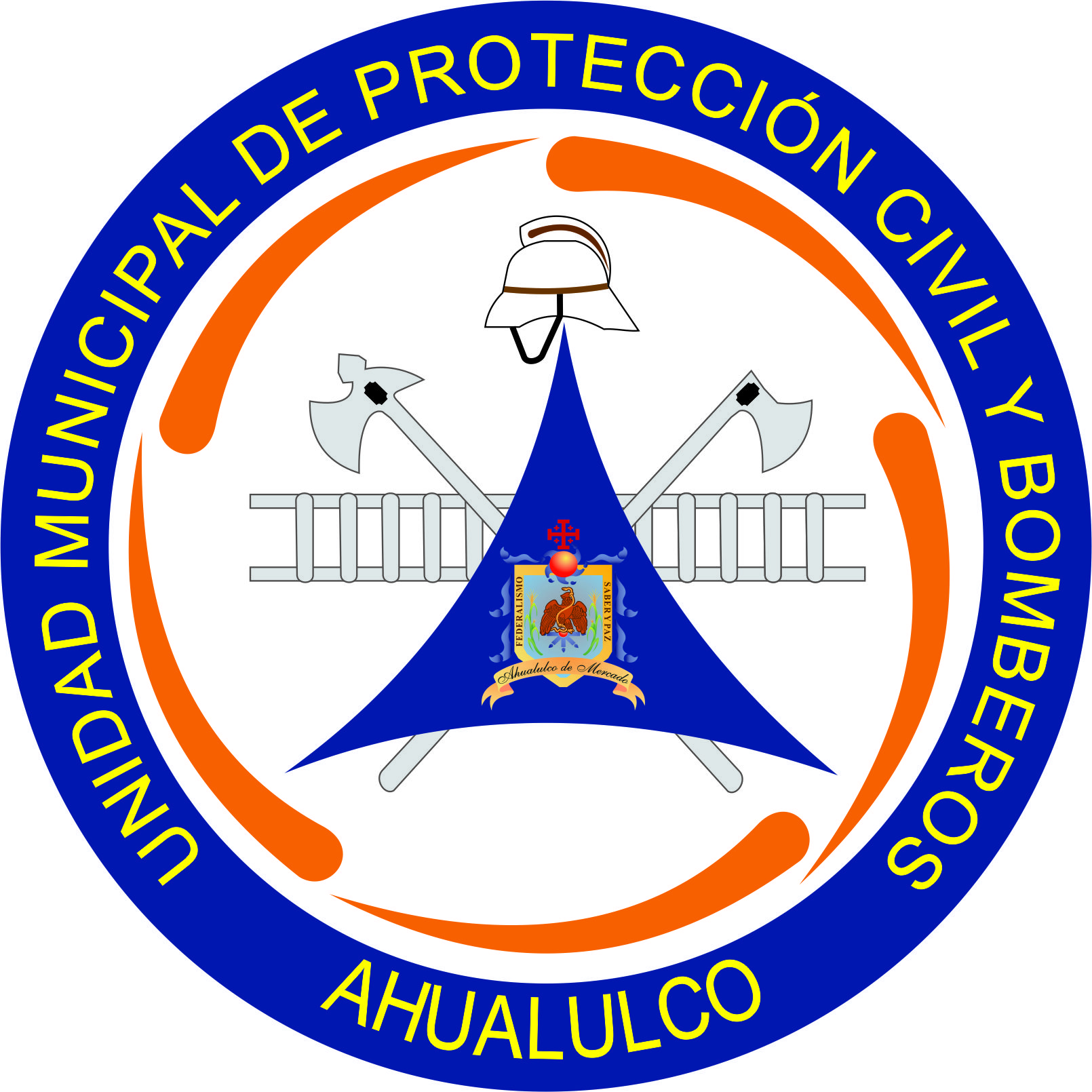 MANUAL DE OPERACIONES EN SERVICIOS DE EMERGENCIAINDICE.EXTINCION DE CONTATOS E INCENDIOS.                                               3                             RESCATE DE LESIONADOS.                                                                        7ATENCION EN ACCIDENTES VEHICULOS DE MOTOR.                        14CONTROL ANIMAL.                                                                                   18CONTROL DE MATERIALES PELIGROSOS.                                             23CONTROL PREVENTIVO EN MATERIA DE SEGURIDAD.                     27EXTINCION DE INCENDIOS RESCATE DE LESIONADOSATENCION ACCIDENTES AUTOMOVILISTICOSCONTROL ANIMALCONTROL DE MATERIALES PELIGROSOSCONTROL PREVENTIVO EN MATERIA DE SEGURIDAD.PROCESO:EXTINCION DE CONATOS E INCENDIOSEXTINCION DE CONATOS E INCENDIOSEXTINCION DE CONATOS E INCENDIOSEXTINCION DE CONATOS E INCENDIOSEXTINCION DE CONATOS E INCENDIOSEXTINCION DE CONATOS E INCENDIOSSUBPROCESO:SOFOCACION Y REMOCION.SOFOCACION Y REMOCION.SOFOCACION Y REMOCION.SOFOCACION Y REMOCION.SOFOCACION Y REMOCION.SOFOCACION Y REMOCION.MATERIAL COMBUSTIBLE:MATERIAL COMBUSTIBLE:MATERIAL COMBUSTIBLE:FUEGOS TIPO A,B,C,D Y K.FUEGOS TIPO A,B,C,D Y K.FUEGOS TIPO A,B,C,D Y K.FUEGOS TIPO A,B,C,D Y K.AREA DE SERVICIO:AREA DE SERVICIO:AREA DE SERVICIO:AREA DE SERVICIO:BOMBEROS Y PROTECCION CIVILBOMBEROS Y PROTECCION CIVILBOMBEROS Y PROTECCION CIVILNIVEL DE APLICACIÓN:NIVEL DE APLICACIÓN:NIVEL DE APLICACIÓN:NIVEL DE APLICACIÓN:GENERALGENERALGENERALJURISDICCION TERRITORIAL:JURISDICCION TERRITORIAL:JURISDICCION TERRITORIAL:JURISDICCION TERRITORIAL:TODO EL MUNICIPIO DE AHUALULCO DE MERCADOTODO EL MUNICIPIO DE AHUALULCO DE MERCADOTODO EL MUNICIPIO DE AHUALULCO DE MERCADOMARCO JURIDICO:MARCO JURIDICO:MARCO JURIDICO:MARCO JURIDICO:MARCO JURIDICO:MARCO JURIDICO:MARCO JURIDICO:            LEY GENERAL DE PROTECCION CIVIL Y SU REGLAMENTO, LEY DE PROTECCION CIVIL DEL ESTADO DE JALISCO, REGLAMENTO DE PROTECCION CIVIL DE AHUALULCO DE MERCADO, JALISCO; REGLAMENTO BANDO DE POLICIA Y BUEN GOBIERNO, Y NOM´S VIGENTES APLICABLES.            LEY GENERAL DE PROTECCION CIVIL Y SU REGLAMENTO, LEY DE PROTECCION CIVIL DEL ESTADO DE JALISCO, REGLAMENTO DE PROTECCION CIVIL DE AHUALULCO DE MERCADO, JALISCO; REGLAMENTO BANDO DE POLICIA Y BUEN GOBIERNO, Y NOM´S VIGENTES APLICABLES.            LEY GENERAL DE PROTECCION CIVIL Y SU REGLAMENTO, LEY DE PROTECCION CIVIL DEL ESTADO DE JALISCO, REGLAMENTO DE PROTECCION CIVIL DE AHUALULCO DE MERCADO, JALISCO; REGLAMENTO BANDO DE POLICIA Y BUEN GOBIERNO, Y NOM´S VIGENTES APLICABLES.            LEY GENERAL DE PROTECCION CIVIL Y SU REGLAMENTO, LEY DE PROTECCION CIVIL DEL ESTADO DE JALISCO, REGLAMENTO DE PROTECCION CIVIL DE AHUALULCO DE MERCADO, JALISCO; REGLAMENTO BANDO DE POLICIA Y BUEN GOBIERNO, Y NOM´S VIGENTES APLICABLES.            LEY GENERAL DE PROTECCION CIVIL Y SU REGLAMENTO, LEY DE PROTECCION CIVIL DEL ESTADO DE JALISCO, REGLAMENTO DE PROTECCION CIVIL DE AHUALULCO DE MERCADO, JALISCO; REGLAMENTO BANDO DE POLICIA Y BUEN GOBIERNO, Y NOM´S VIGENTES APLICABLES.            LEY GENERAL DE PROTECCION CIVIL Y SU REGLAMENTO, LEY DE PROTECCION CIVIL DEL ESTADO DE JALISCO, REGLAMENTO DE PROTECCION CIVIL DE AHUALULCO DE MERCADO, JALISCO; REGLAMENTO BANDO DE POLICIA Y BUEN GOBIERNO, Y NOM´S VIGENTES APLICABLES.            LEY GENERAL DE PROTECCION CIVIL Y SU REGLAMENTO, LEY DE PROTECCION CIVIL DEL ESTADO DE JALISCO, REGLAMENTO DE PROTECCION CIVIL DE AHUALULCO DE MERCADO, JALISCO; REGLAMENTO BANDO DE POLICIA Y BUEN GOBIERNO, Y NOM´S VIGENTES APLICABLES.VIA DE SOLICITUD DE SERVICIO:VIA DE SOLICITUD DE SERVICIO:VIA DE SOLICITUD DE SERVICIO:VIA DE SOLICITUD DE SERVICIO:VIA DE SOLICITUD DE SERVICIO:LINEA TELEFONICA Y RADIO FRECUENCIA VHFLINEA TELEFONICA Y RADIO FRECUENCIA VHFPOLITICA DE ATENCION DEL SERVICIO:POLITICA DE ATENCION DEL SERVICIO:POLITICA DE ATENCION DEL SERVICIO:POLITICA DE ATENCION DEL SERVICIO:POLITICA DE ATENCION DEL SERVICIO:POLITICA DE ATENCION DEL SERVICIO:POLITICA DE ATENCION DEL SERVICIO:           LA ATENCION A ESTOS SERVICIOS SON PRIORITARIOS DENTRO DE LA ZONA URBANA O ZONAS DE RIESGO QUIMICO Y SE ACUDIRA A ELLOS CON PRIORIDAD; PUDIENDO DEJAR OTRO SERVICIO DE MENOR RIESGO EN CASO DE ESTAR OCUPADA LA UNIDAD RESPONDIENTE.           LA ATENCION A ESTOS SERVICIOS SON PRIORITARIOS DENTRO DE LA ZONA URBANA O ZONAS DE RIESGO QUIMICO Y SE ACUDIRA A ELLOS CON PRIORIDAD; PUDIENDO DEJAR OTRO SERVICIO DE MENOR RIESGO EN CASO DE ESTAR OCUPADA LA UNIDAD RESPONDIENTE.           LA ATENCION A ESTOS SERVICIOS SON PRIORITARIOS DENTRO DE LA ZONA URBANA O ZONAS DE RIESGO QUIMICO Y SE ACUDIRA A ELLOS CON PRIORIDAD; PUDIENDO DEJAR OTRO SERVICIO DE MENOR RIESGO EN CASO DE ESTAR OCUPADA LA UNIDAD RESPONDIENTE.           LA ATENCION A ESTOS SERVICIOS SON PRIORITARIOS DENTRO DE LA ZONA URBANA O ZONAS DE RIESGO QUIMICO Y SE ACUDIRA A ELLOS CON PRIORIDAD; PUDIENDO DEJAR OTRO SERVICIO DE MENOR RIESGO EN CASO DE ESTAR OCUPADA LA UNIDAD RESPONDIENTE.           LA ATENCION A ESTOS SERVICIOS SON PRIORITARIOS DENTRO DE LA ZONA URBANA O ZONAS DE RIESGO QUIMICO Y SE ACUDIRA A ELLOS CON PRIORIDAD; PUDIENDO DEJAR OTRO SERVICIO DE MENOR RIESGO EN CASO DE ESTAR OCUPADA LA UNIDAD RESPONDIENTE.           LA ATENCION A ESTOS SERVICIOS SON PRIORITARIOS DENTRO DE LA ZONA URBANA O ZONAS DE RIESGO QUIMICO Y SE ACUDIRA A ELLOS CON PRIORIDAD; PUDIENDO DEJAR OTRO SERVICIO DE MENOR RIESGO EN CASO DE ESTAR OCUPADA LA UNIDAD RESPONDIENTE.           LA ATENCION A ESTOS SERVICIOS SON PRIORITARIOS DENTRO DE LA ZONA URBANA O ZONAS DE RIESGO QUIMICO Y SE ACUDIRA A ELLOS CON PRIORIDAD; PUDIENDO DEJAR OTRO SERVICIO DE MENOR RIESGO EN CASO DE ESTAR OCUPADA LA UNIDAD RESPONDIENTE.DESCRIPCION DEL PROCEDIMIENTO:DESCRIPCION DEL PROCEDIMIENTO:DESCRIPCION DEL PROCEDIMIENTO:DESCRIPCION DEL PROCEDIMIENTO:DESCRIPCION DEL PROCEDIMIENTO:DESCRIPCION DEL PROCEDIMIENTO:DESCRIPCION DEL PROCEDIMIENTO:RESPONSABLE:RESPONSABLE:ACTIVIDADES:ACTIVIDADES:ACTIVIDADES:ACTIVIDADES:REGISTRO:RADIO OPERADOR(CABINA)RADIO OPERADOR(CABINA)1.- RECIBE EL REPORTE DEL SERVICIO Y OBTIENE LOS DATOS RELEVANTES.2.- COMUNICA INMEDIATAMENTE EL SERVICIO AL PERSONAL DE GUARDIA Y A LOS MANDOS SUPERIORES.1.- RECIBE EL REPORTE DEL SERVICIO Y OBTIENE LOS DATOS RELEVANTES.2.- COMUNICA INMEDIATAMENTE EL SERVICIO AL PERSONAL DE GUARDIA Y A LOS MANDOS SUPERIORES.1.- RECIBE EL REPORTE DEL SERVICIO Y OBTIENE LOS DATOS RELEVANTES.2.- COMUNICA INMEDIATAMENTE EL SERVICIO AL PERSONAL DE GUARDIA Y A LOS MANDOS SUPERIORES.1.- RECIBE EL REPORTE DEL SERVICIO Y OBTIENE LOS DATOS RELEVANTES.2.- COMUNICA INMEDIATAMENTE EL SERVICIO AL PERSONAL DE GUARDIA Y A LOS MANDOS SUPERIORES.       REGISTRA LOS DATOS DEL SERVICIO EN LA BITACORA DE CABINAENCARGADO DE GUARDIAENCARGADO DE GUARDIA3.- RECIBE LOS DATOS Y EL TIPO DE SERVICIO DEL CABINERO(A).4.- INFORMA A LOS ELEMENTOS DEL TURNO Y SE DIRIGEN CON RAPIDEZ AL LUGAR DE LA EMERGENCIA.5.- INFORMA LA LLEGADA Y LA SITUACION ACTUAL DEL SERVICIO Y EN CASO DE REQUERIR APOYO DE OTRAS DEPENDENCIAS LO SOLICITA AL CABINERO(A). DA LA ORDEN DE INICIO DE CONTROL DEL FUEGO E INICIO DE BUSQUEDA DE LESIONADOS.3.- RECIBE LOS DATOS Y EL TIPO DE SERVICIO DEL CABINERO(A).4.- INFORMA A LOS ELEMENTOS DEL TURNO Y SE DIRIGEN CON RAPIDEZ AL LUGAR DE LA EMERGENCIA.5.- INFORMA LA LLEGADA Y LA SITUACION ACTUAL DEL SERVICIO Y EN CASO DE REQUERIR APOYO DE OTRAS DEPENDENCIAS LO SOLICITA AL CABINERO(A). DA LA ORDEN DE INICIO DE CONTROL DEL FUEGO E INICIO DE BUSQUEDA DE LESIONADOS.3.- RECIBE LOS DATOS Y EL TIPO DE SERVICIO DEL CABINERO(A).4.- INFORMA A LOS ELEMENTOS DEL TURNO Y SE DIRIGEN CON RAPIDEZ AL LUGAR DE LA EMERGENCIA.5.- INFORMA LA LLEGADA Y LA SITUACION ACTUAL DEL SERVICIO Y EN CASO DE REQUERIR APOYO DE OTRAS DEPENDENCIAS LO SOLICITA AL CABINERO(A). DA LA ORDEN DE INICIO DE CONTROL DEL FUEGO E INICIO DE BUSQUEDA DE LESIONADOS.3.- RECIBE LOS DATOS Y EL TIPO DE SERVICIO DEL CABINERO(A).4.- INFORMA A LOS ELEMENTOS DEL TURNO Y SE DIRIGEN CON RAPIDEZ AL LUGAR DE LA EMERGENCIA.5.- INFORMA LA LLEGADA Y LA SITUACION ACTUAL DEL SERVICIO Y EN CASO DE REQUERIR APOYO DE OTRAS DEPENDENCIAS LO SOLICITA AL CABINERO(A). DA LA ORDEN DE INICIO DE CONTROL DEL FUEGO E INICIO DE BUSQUEDA DE LESIONADOS.   ELABORA LA FICHA DE REPORTE DEL SERVICIO CON TODAS LAS MANIOBRAS E INSTITUCIONES QUE APOYAN EN EL SERVICIO, ASI COMO COORDINAR LAS ACTIVIDADES DEL SERVICIO.BOMBERO DE LINEA YBOMBERO VOLUNTARIOBOMBERO DE LINEA YBOMBERO VOLUNTARIO6.- AL ARRIBAR A LA ESCENA REALIZA UNA INSPECCION RAPIDA PARA VERIFICAR SI HAY PERSONAS EN EL LUGAR, EL AREA ESPECIFICA QUE SE ESTA INCENDIANDO Y SI ES POSIBLE EL MATERIAL QUE ESTA ARDIENDO; CORTAR EL SUMINISTRO ELECTRICO Y DE GAS L.P. U OTROS QUIMICOS.7.- EN CASO DE ENCONTRAR EVIDENCIA DE PERSONAS AL INTERIOR DEL INMUEBLE INFORMAR A SU MANDO SUPERIOR PARA LA SOLICITUD DE UNA AMBULANCIA.8.- COMENZAR CON LOS PROCESOS DE SOFOCACION DEL INCENDIO Y EN LOS LUGARES DONDE AUN NO HAY FUEGO COMENZAR CON LA BUSQUEDA DE VICTIMAS PARA RESCATARLAS.6.- AL ARRIBAR A LA ESCENA REALIZA UNA INSPECCION RAPIDA PARA VERIFICAR SI HAY PERSONAS EN EL LUGAR, EL AREA ESPECIFICA QUE SE ESTA INCENDIANDO Y SI ES POSIBLE EL MATERIAL QUE ESTA ARDIENDO; CORTAR EL SUMINISTRO ELECTRICO Y DE GAS L.P. U OTROS QUIMICOS.7.- EN CASO DE ENCONTRAR EVIDENCIA DE PERSONAS AL INTERIOR DEL INMUEBLE INFORMAR A SU MANDO SUPERIOR PARA LA SOLICITUD DE UNA AMBULANCIA.8.- COMENZAR CON LOS PROCESOS DE SOFOCACION DEL INCENDIO Y EN LOS LUGARES DONDE AUN NO HAY FUEGO COMENZAR CON LA BUSQUEDA DE VICTIMAS PARA RESCATARLAS.6.- AL ARRIBAR A LA ESCENA REALIZA UNA INSPECCION RAPIDA PARA VERIFICAR SI HAY PERSONAS EN EL LUGAR, EL AREA ESPECIFICA QUE SE ESTA INCENDIANDO Y SI ES POSIBLE EL MATERIAL QUE ESTA ARDIENDO; CORTAR EL SUMINISTRO ELECTRICO Y DE GAS L.P. U OTROS QUIMICOS.7.- EN CASO DE ENCONTRAR EVIDENCIA DE PERSONAS AL INTERIOR DEL INMUEBLE INFORMAR A SU MANDO SUPERIOR PARA LA SOLICITUD DE UNA AMBULANCIA.8.- COMENZAR CON LOS PROCESOS DE SOFOCACION DEL INCENDIO Y EN LOS LUGARES DONDE AUN NO HAY FUEGO COMENZAR CON LA BUSQUEDA DE VICTIMAS PARA RESCATARLAS.6.- AL ARRIBAR A LA ESCENA REALIZA UNA INSPECCION RAPIDA PARA VERIFICAR SI HAY PERSONAS EN EL LUGAR, EL AREA ESPECIFICA QUE SE ESTA INCENDIANDO Y SI ES POSIBLE EL MATERIAL QUE ESTA ARDIENDO; CORTAR EL SUMINISTRO ELECTRICO Y DE GAS L.P. U OTROS QUIMICOS.7.- EN CASO DE ENCONTRAR EVIDENCIA DE PERSONAS AL INTERIOR DEL INMUEBLE INFORMAR A SU MANDO SUPERIOR PARA LA SOLICITUD DE UNA AMBULANCIA.8.- COMENZAR CON LOS PROCESOS DE SOFOCACION DEL INCENDIO Y EN LOS LUGARES DONDE AUN NO HAY FUEGO COMENZAR CON LA BUSQUEDA DE VICTIMAS PARA RESCATARLAS.       ACATAN LAS INDICACIONES DE SU ENCARGADO DE GUARDIA O MANDO SUPERIOR Y DAN INFORMES DE AVANCES DEL SERVICIO.BOMBERO MAQUINISTABOMBERO MAQUINISTA9.- SE ENCARGA DE MANTENER EL EQUIPO DE SOFOCACION Y LINEAS TRABAJANDO EL TIEMPO REQUERIDO DURANTE EL SERVICIO.10.- REPORTA LA EXTINCION DEL FUEGO AL ENCARGADO DE GUARDIA O SUPERIORES. Y COMIENZA A RECOGER LINEAS Y VERIFICAR DAÑOS EN EL EQUIPO UTILIZADO.9.- SE ENCARGA DE MANTENER EL EQUIPO DE SOFOCACION Y LINEAS TRABAJANDO EL TIEMPO REQUERIDO DURANTE EL SERVICIO.10.- REPORTA LA EXTINCION DEL FUEGO AL ENCARGADO DE GUARDIA O SUPERIORES. Y COMIENZA A RECOGER LINEAS Y VERIFICAR DAÑOS EN EL EQUIPO UTILIZADO.9.- SE ENCARGA DE MANTENER EL EQUIPO DE SOFOCACION Y LINEAS TRABAJANDO EL TIEMPO REQUERIDO DURANTE EL SERVICIO.10.- REPORTA LA EXTINCION DEL FUEGO AL ENCARGADO DE GUARDIA O SUPERIORES. Y COMIENZA A RECOGER LINEAS Y VERIFICAR DAÑOS EN EL EQUIPO UTILIZADO.9.- SE ENCARGA DE MANTENER EL EQUIPO DE SOFOCACION Y LINEAS TRABAJANDO EL TIEMPO REQUERIDO DURANTE EL SERVICIO.10.- REPORTA LA EXTINCION DEL FUEGO AL ENCARGADO DE GUARDIA O SUPERIORES. Y COMIENZA A RECOGER LINEAS Y VERIFICAR DAÑOS EN EL EQUIPO UTILIZADO.     VERIFICA LA HORA DE INICIO DE SOFOCACION DEL SERVICIO Y EL TERMINO DE ESTE.ENCARGADO DE GUARDIAENCARGADO DE GUARDIA11.- REPORTA LA EXTINCION DEL FUEGO A CABINA Y DA LA ORDEN PARA LA REMOCION DE ESCOMBROS Y BUSQUEDA DE DECESOS DE VICTIMAS Y EL LUGAR DEL INICIO DEL PERCANCE. 11.- REPORTA LA EXTINCION DEL FUEGO A CABINA Y DA LA ORDEN PARA LA REMOCION DE ESCOMBROS Y BUSQUEDA DE DECESOS DE VICTIMAS Y EL LUGAR DEL INICIO DEL PERCANCE. 11.- REPORTA LA EXTINCION DEL FUEGO A CABINA Y DA LA ORDEN PARA LA REMOCION DE ESCOMBROS Y BUSQUEDA DE DECESOS DE VICTIMAS Y EL LUGAR DEL INICIO DEL PERCANCE. 11.- REPORTA LA EXTINCION DEL FUEGO A CABINA Y DA LA ORDEN PARA LA REMOCION DE ESCOMBROS Y BUSQUEDA DE DECESOS DE VICTIMAS Y EL LUGAR DEL INICIO DEL PERCANCE.     REGISTRA LA HORA DE LA EXTINCION DEL FUEGO Y LA HORA DE INICIO DE REMOCION DE ESCOMBROS EN LA BITACORA DE SERVICIO.RADIO OPERADOR(CABINA)RADIO OPERADOR(CABINA)12.- RECIBE EL INFORME DEL ENCARGADO DE GUARDIA Y DA AVISO A LOS MANDOS SUPERIORES DE LOS AVANCES DEL SERVICIO.12.- RECIBE EL INFORME DEL ENCARGADO DE GUARDIA Y DA AVISO A LOS MANDOS SUPERIORES DE LOS AVANCES DEL SERVICIO.12.- RECIBE EL INFORME DEL ENCARGADO DE GUARDIA Y DA AVISO A LOS MANDOS SUPERIORES DE LOS AVANCES DEL SERVICIO.12.- RECIBE EL INFORME DEL ENCARGADO DE GUARDIA Y DA AVISO A LOS MANDOS SUPERIORES DE LOS AVANCES DEL SERVICIO.REGISTRA LOS DATOS DE AVANCES DEL SERVICIO EN LA BITACORA DE CABINABOMBERO DE LINEA YBOMBERO VOLUNTARIOBOMBERO DE LINEA YBOMBERO VOLUNTARIO13.- COMIENZAN CON LOS TRABAJOS DE REMOCION Y EN CASO DE ENCONTRAR DECESO DE VICTIMA(S) DEL PERCANCE SE INFORMA INMEDIATAMENTE AL ENCARGADO DE GUARDIA O SUPERIOS Y SE RESGUARDA LA ESCENA EN ESPERA DE PERSONAL FORENSE.13.1.- EN CASO DE NO ENCONTRAR DECESO DE VICTIMAS EN EL PERCANCE SE INFORMA AL ENCARGADO DE GUARDIA O SUPERIORES EL TERMINO DEL SERVICIO.13.- COMIENZAN CON LOS TRABAJOS DE REMOCION Y EN CASO DE ENCONTRAR DECESO DE VICTIMA(S) DEL PERCANCE SE INFORMA INMEDIATAMENTE AL ENCARGADO DE GUARDIA O SUPERIOS Y SE RESGUARDA LA ESCENA EN ESPERA DE PERSONAL FORENSE.13.1.- EN CASO DE NO ENCONTRAR DECESO DE VICTIMAS EN EL PERCANCE SE INFORMA AL ENCARGADO DE GUARDIA O SUPERIORES EL TERMINO DEL SERVICIO.13.- COMIENZAN CON LOS TRABAJOS DE REMOCION Y EN CASO DE ENCONTRAR DECESO DE VICTIMA(S) DEL PERCANCE SE INFORMA INMEDIATAMENTE AL ENCARGADO DE GUARDIA O SUPERIOS Y SE RESGUARDA LA ESCENA EN ESPERA DE PERSONAL FORENSE.13.1.- EN CASO DE NO ENCONTRAR DECESO DE VICTIMAS EN EL PERCANCE SE INFORMA AL ENCARGADO DE GUARDIA O SUPERIORES EL TERMINO DEL SERVICIO.13.- COMIENZAN CON LOS TRABAJOS DE REMOCION Y EN CASO DE ENCONTRAR DECESO DE VICTIMA(S) DEL PERCANCE SE INFORMA INMEDIATAMENTE AL ENCARGADO DE GUARDIA O SUPERIOS Y SE RESGUARDA LA ESCENA EN ESPERA DE PERSONAL FORENSE.13.1.- EN CASO DE NO ENCONTRAR DECESO DE VICTIMAS EN EL PERCANCE SE INFORMA AL ENCARGADO DE GUARDIA O SUPERIORES EL TERMINO DEL SERVICIO.      DAN INFORMES DE TÉRMINO DEL SERVICIO AL ENCARGADO DE GUARDIA O SUPERIORES.ENCARGADO DE GUARDIAENCARGADO DE GUARDIA14.- EN CASO DE SER INFORMADO DEL DECESO DE VICTIMA(S), DA AVISO A CABINA LA CANTIDAD DE FALLECIDOS Y SOLICITA LA PRESENCIA DE PERSONAL DE CIENCIAS FORENSES PARA DAR INICIO AL PERITAJE Y NECROPCIA DE LEY.14.1.- EN CASO DE SER INFORMADO UNICAMENTE DEL TERMINO DEL SERVICIO, ESTE DA AVISO A CABINA DE LA TERMINACION DEL SERVICIO Y EL RETORNO A BASE DE LAS UNIDADES Y ELEMENTOS.14.- EN CASO DE SER INFORMADO DEL DECESO DE VICTIMA(S), DA AVISO A CABINA LA CANTIDAD DE FALLECIDOS Y SOLICITA LA PRESENCIA DE PERSONAL DE CIENCIAS FORENSES PARA DAR INICIO AL PERITAJE Y NECROPCIA DE LEY.14.1.- EN CASO DE SER INFORMADO UNICAMENTE DEL TERMINO DEL SERVICIO, ESTE DA AVISO A CABINA DE LA TERMINACION DEL SERVICIO Y EL RETORNO A BASE DE LAS UNIDADES Y ELEMENTOS.14.- EN CASO DE SER INFORMADO DEL DECESO DE VICTIMA(S), DA AVISO A CABINA LA CANTIDAD DE FALLECIDOS Y SOLICITA LA PRESENCIA DE PERSONAL DE CIENCIAS FORENSES PARA DAR INICIO AL PERITAJE Y NECROPCIA DE LEY.14.1.- EN CASO DE SER INFORMADO UNICAMENTE DEL TERMINO DEL SERVICIO, ESTE DA AVISO A CABINA DE LA TERMINACION DEL SERVICIO Y EL RETORNO A BASE DE LAS UNIDADES Y ELEMENTOS.14.- EN CASO DE SER INFORMADO DEL DECESO DE VICTIMA(S), DA AVISO A CABINA LA CANTIDAD DE FALLECIDOS Y SOLICITA LA PRESENCIA DE PERSONAL DE CIENCIAS FORENSES PARA DAR INICIO AL PERITAJE Y NECROPCIA DE LEY.14.1.- EN CASO DE SER INFORMADO UNICAMENTE DEL TERMINO DEL SERVICIO, ESTE DA AVISO A CABINA DE LA TERMINACION DEL SERVICIO Y EL RETORNO A BASE DE LAS UNIDADES Y ELEMENTOS.       REGISTRA LA HORA DEL ENCUENTRO DEL DECESO DE VICTIMA(S)  Y LA HORA DE LLEGADA DEL PERSONAL FORENSE A LA ESCENA EN LA BITACORA DE SERVICIO.      EN CASO DE NO EXISTIR DECESOS DE VICTIMAS      REGISTRA LA HORA DEL TERMINO DEL SERVICIO, LA HORA DE RETIRO DEL MISMO Y LLEGADA A LA BASE. RADIO OPERADOR(CABINA)RADIO OPERADOR(CABINA)15.- EN CASO DE RECIBIR INFORME DE DECESOS DE VICTIMA(S), DAR AVISO A PERSONAL DE CIENCIAS FORENCES Y A MANDOS SUPERIORES.16.- EN CASO DE TERMINO DE SERVICIO Y RETORNO DE UNIDADES, DAR INFORME A SUPERIORES.15.- EN CASO DE RECIBIR INFORME DE DECESOS DE VICTIMA(S), DAR AVISO A PERSONAL DE CIENCIAS FORENCES Y A MANDOS SUPERIORES.16.- EN CASO DE TERMINO DE SERVICIO Y RETORNO DE UNIDADES, DAR INFORME A SUPERIORES.15.- EN CASO DE RECIBIR INFORME DE DECESOS DE VICTIMA(S), DAR AVISO A PERSONAL DE CIENCIAS FORENCES Y A MANDOS SUPERIORES.16.- EN CASO DE TERMINO DE SERVICIO Y RETORNO DE UNIDADES, DAR INFORME A SUPERIORES.15.- EN CASO DE RECIBIR INFORME DE DECESOS DE VICTIMA(S), DAR AVISO A PERSONAL DE CIENCIAS FORENCES Y A MANDOS SUPERIORES.16.- EN CASO DE TERMINO DE SERVICIO Y RETORNO DE UNIDADES, DAR INFORME A SUPERIORES.       REGISTRA LOS DATOS DE SOLICITUD DE APOYO O DEL TÉRMINO DEL SERVICIO EN LA BITACORA DE CABINA.AREAADMINISTRATIVAAREAADMINISTRATIVA17.- SE RECIBEN LOS REPORTES DE SERVICIO DEL PERSONAL OPERATIVO Y DE LA CABINA AL TERNIMO DE SU GUARDIA.18.- EN CASO NECESARIO SE ELABORAN DOCUMENTOS OFICIALES POR SOLICITUD DE PARTICULARES O DE INTERES DE ESTA DEPENDENCIA, BAJO LO ESTABLECIDO EN LOS REPORTES DE SERVICIO Y OTROS DOCUMENTOS EXPEDIDOS POR OTRA DEPENDENCIA.19.- SE DIGITALIZAN LOS REPORTES DE SERVICIO Y SE ARCHIVAN MENSUALMENTE.17.- SE RECIBEN LOS REPORTES DE SERVICIO DEL PERSONAL OPERATIVO Y DE LA CABINA AL TERNIMO DE SU GUARDIA.18.- EN CASO NECESARIO SE ELABORAN DOCUMENTOS OFICIALES POR SOLICITUD DE PARTICULARES O DE INTERES DE ESTA DEPENDENCIA, BAJO LO ESTABLECIDO EN LOS REPORTES DE SERVICIO Y OTROS DOCUMENTOS EXPEDIDOS POR OTRA DEPENDENCIA.19.- SE DIGITALIZAN LOS REPORTES DE SERVICIO Y SE ARCHIVAN MENSUALMENTE.17.- SE RECIBEN LOS REPORTES DE SERVICIO DEL PERSONAL OPERATIVO Y DE LA CABINA AL TERNIMO DE SU GUARDIA.18.- EN CASO NECESARIO SE ELABORAN DOCUMENTOS OFICIALES POR SOLICITUD DE PARTICULARES O DE INTERES DE ESTA DEPENDENCIA, BAJO LO ESTABLECIDO EN LOS REPORTES DE SERVICIO Y OTROS DOCUMENTOS EXPEDIDOS POR OTRA DEPENDENCIA.19.- SE DIGITALIZAN LOS REPORTES DE SERVICIO Y SE ARCHIVAN MENSUALMENTE.17.- SE RECIBEN LOS REPORTES DE SERVICIO DEL PERSONAL OPERATIVO Y DE LA CABINA AL TERNIMO DE SU GUARDIA.18.- EN CASO NECESARIO SE ELABORAN DOCUMENTOS OFICIALES POR SOLICITUD DE PARTICULARES O DE INTERES DE ESTA DEPENDENCIA, BAJO LO ESTABLECIDO EN LOS REPORTES DE SERVICIO Y OTROS DOCUMENTOS EXPEDIDOS POR OTRA DEPENDENCIA.19.- SE DIGITALIZAN LOS REPORTES DE SERVICIO Y SE ARCHIVAN MENSUALMENTE.       DIGITALIZACION DEL REPORTE DE SERVICIO E INSCRICION DE BITACORA DIGITAL DE LOS DATOS MAS RELEVANTES DEL SERVICIO       ELABORACION DE REPORTES DE ACTIVIDADES, OFICIOS U OTRO DOCUMENTO OFICIAL.DIRECTOR DE LA UNIDADDE PROTECCION CIVILY BOMBEROSDIRECTOR DE LA UNIDADDE PROTECCION CIVILY BOMBEROS20.- SE LE ENTREGA EL REPORTE MENSUAL DE REPORTES DE SERVICIO EN FORMA DIGITAL Y FISICA PARA SU FIRMA Y AUTORIZACION.21.- PRESENTA EL REPORTE POR ESCRITO Y UN EXPEDIENTE A OTRAS INSTANCIAS EN CASO DE SER NECESARIO20.- SE LE ENTREGA EL REPORTE MENSUAL DE REPORTES DE SERVICIO EN FORMA DIGITAL Y FISICA PARA SU FIRMA Y AUTORIZACION.21.- PRESENTA EL REPORTE POR ESCRITO Y UN EXPEDIENTE A OTRAS INSTANCIAS EN CASO DE SER NECESARIO20.- SE LE ENTREGA EL REPORTE MENSUAL DE REPORTES DE SERVICIO EN FORMA DIGITAL Y FISICA PARA SU FIRMA Y AUTORIZACION.21.- PRESENTA EL REPORTE POR ESCRITO Y UN EXPEDIENTE A OTRAS INSTANCIAS EN CASO DE SER NECESARIO20.- SE LE ENTREGA EL REPORTE MENSUAL DE REPORTES DE SERVICIO EN FORMA DIGITAL Y FISICA PARA SU FIRMA Y AUTORIZACION.21.- PRESENTA EL REPORTE POR ESCRITO Y UN EXPEDIENTE A OTRAS INSTANCIAS EN CASO DE SER NECESARIO      AUTORIZA CON SU FIRMA Y SELLO CUALQUIER DOCUMENTO OFICIAL EXPEDIDO POR ESTA UNIDAD DE PROTECCION CIVILPROCESO:RESCATE DE LESIONADOSRESCATE DE LESIONADOSRESCATE DE LESIONADOSRESCATE DE LESIONADOSRESCATE DE LESIONADOSSUBPROCESO:EXTRACCION VEHICULAREXTRACCION VEHICULAREXTRACCION VEHICULAREXTRACCION VEHICULAREXTRACCION VEHICULARAREA DE SERVICIO:AREA DE SERVICIO:AREA DE SERVICIO:BOMBEROS Y PROTECCION CIVILBOMBEROS Y PROTECCION CIVILBOMBEROS Y PROTECCION CIVILNIVEL DE APLICACIÓN:NIVEL DE APLICACIÓN:NIVEL DE APLICACIÓN:GENERALGENERALGENERALJURISDICCION TERRITORIAL:JURISDICCION TERRITORIAL:JURISDICCION TERRITORIAL:TODO EL MUNICIPIO DE AHUALULCO DE MERCADOTODO EL MUNICIPIO DE AHUALULCO DE MERCADOTODO EL MUNICIPIO DE AHUALULCO DE MERCADOMARCO JURIDICO:MARCO JURIDICO:MARCO JURIDICO:MARCO JURIDICO:MARCO JURIDICO:MARCO JURIDICO:            LEY GENERAL DE PROTECCION CIVIL Y SU REGLAMENTO, LEY DE PROTECCION CIVIL DEL ESTADO DE JALISCO, REGLAMENTO DE PROTECCION CIVIL DE AHUALULCO DE MERCADO, JALISCO; REGLAMENTO BANDO DE POLICIA Y BUEN GOBIERNO, Y NOM´S VIGENTES APLICABLES.            LEY GENERAL DE PROTECCION CIVIL Y SU REGLAMENTO, LEY DE PROTECCION CIVIL DEL ESTADO DE JALISCO, REGLAMENTO DE PROTECCION CIVIL DE AHUALULCO DE MERCADO, JALISCO; REGLAMENTO BANDO DE POLICIA Y BUEN GOBIERNO, Y NOM´S VIGENTES APLICABLES.            LEY GENERAL DE PROTECCION CIVIL Y SU REGLAMENTO, LEY DE PROTECCION CIVIL DEL ESTADO DE JALISCO, REGLAMENTO DE PROTECCION CIVIL DE AHUALULCO DE MERCADO, JALISCO; REGLAMENTO BANDO DE POLICIA Y BUEN GOBIERNO, Y NOM´S VIGENTES APLICABLES.            LEY GENERAL DE PROTECCION CIVIL Y SU REGLAMENTO, LEY DE PROTECCION CIVIL DEL ESTADO DE JALISCO, REGLAMENTO DE PROTECCION CIVIL DE AHUALULCO DE MERCADO, JALISCO; REGLAMENTO BANDO DE POLICIA Y BUEN GOBIERNO, Y NOM´S VIGENTES APLICABLES.            LEY GENERAL DE PROTECCION CIVIL Y SU REGLAMENTO, LEY DE PROTECCION CIVIL DEL ESTADO DE JALISCO, REGLAMENTO DE PROTECCION CIVIL DE AHUALULCO DE MERCADO, JALISCO; REGLAMENTO BANDO DE POLICIA Y BUEN GOBIERNO, Y NOM´S VIGENTES APLICABLES.            LEY GENERAL DE PROTECCION CIVIL Y SU REGLAMENTO, LEY DE PROTECCION CIVIL DEL ESTADO DE JALISCO, REGLAMENTO DE PROTECCION CIVIL DE AHUALULCO DE MERCADO, JALISCO; REGLAMENTO BANDO DE POLICIA Y BUEN GOBIERNO, Y NOM´S VIGENTES APLICABLES.VIA DE SOLICITUD DE SERVICIO:VIA DE SOLICITUD DE SERVICIO:VIA DE SOLICITUD DE SERVICIO:VIA DE SOLICITUD DE SERVICIO:LINEA TELEFONICA Y RADIO FRECUENCIA VHFLINEA TELEFONICA Y RADIO FRECUENCIA VHFPOLITICA DE ATENCION DEL SERVICIO:POLITICA DE ATENCION DEL SERVICIO:POLITICA DE ATENCION DEL SERVICIO:POLITICA DE ATENCION DEL SERVICIO:POLITICA DE ATENCION DEL SERVICIO:POLITICA DE ATENCION DEL SERVICIO:           LA ATENCION A ESTOS SERVICIOS SON PRIORITARIOS Y SE ACUDIRA A ELLOS CON PRIORIDAD; PUDIENDO DEJAR OTRO SERVICIO DE MENOR RIESGO EN CASO DE ESTAR OCUPADA LA UNIDAD RESPONDIENTE.           LA ATENCION A ESTOS SERVICIOS SON PRIORITARIOS Y SE ACUDIRA A ELLOS CON PRIORIDAD; PUDIENDO DEJAR OTRO SERVICIO DE MENOR RIESGO EN CASO DE ESTAR OCUPADA LA UNIDAD RESPONDIENTE.           LA ATENCION A ESTOS SERVICIOS SON PRIORITARIOS Y SE ACUDIRA A ELLOS CON PRIORIDAD; PUDIENDO DEJAR OTRO SERVICIO DE MENOR RIESGO EN CASO DE ESTAR OCUPADA LA UNIDAD RESPONDIENTE.           LA ATENCION A ESTOS SERVICIOS SON PRIORITARIOS Y SE ACUDIRA A ELLOS CON PRIORIDAD; PUDIENDO DEJAR OTRO SERVICIO DE MENOR RIESGO EN CASO DE ESTAR OCUPADA LA UNIDAD RESPONDIENTE.           LA ATENCION A ESTOS SERVICIOS SON PRIORITARIOS Y SE ACUDIRA A ELLOS CON PRIORIDAD; PUDIENDO DEJAR OTRO SERVICIO DE MENOR RIESGO EN CASO DE ESTAR OCUPADA LA UNIDAD RESPONDIENTE.           LA ATENCION A ESTOS SERVICIOS SON PRIORITARIOS Y SE ACUDIRA A ELLOS CON PRIORIDAD; PUDIENDO DEJAR OTRO SERVICIO DE MENOR RIESGO EN CASO DE ESTAR OCUPADA LA UNIDAD RESPONDIENTE.DESCRIPCION DEL PROCEDIMIENTO:DESCRIPCION DEL PROCEDIMIENTO:DESCRIPCION DEL PROCEDIMIENTO:DESCRIPCION DEL PROCEDIMIENTO:DESCRIPCION DEL PROCEDIMIENTO:DESCRIPCION DEL PROCEDIMIENTO:RESPONSABLE:RESPONSABLE:ACTIVIDADES:ACTIVIDADES:ACTIVIDADES:REGISTRO:RADIO OPERADOR(CABINA)RADIO OPERADOR(CABINA)1.- RECIBE EL REPORTE DEL SERVICIO Y OBTIENE LOS DATOS RELEVANTES.2.- COMUNICA INMEDIATAMENTE EL SERVICIO AL PERSONAL DE GUARDIA Y A LOS MANDOS SUPERIORES.1.- RECIBE EL REPORTE DEL SERVICIO Y OBTIENE LOS DATOS RELEVANTES.2.- COMUNICA INMEDIATAMENTE EL SERVICIO AL PERSONAL DE GUARDIA Y A LOS MANDOS SUPERIORES.1.- RECIBE EL REPORTE DEL SERVICIO Y OBTIENE LOS DATOS RELEVANTES.2.- COMUNICA INMEDIATAMENTE EL SERVICIO AL PERSONAL DE GUARDIA Y A LOS MANDOS SUPERIORES.       REGISTRA LOS DATOS DEL SERVICIO EN LA BITACORA DE CABINAENCARGADO DE GUARDIAENCARGADO DE GUARDIA3.- RECIBE LOS DATOS Y EL TIPO DE SERVICIO DEL CABINERO(A).4.- INFORMA A LOS ELEMENTOS DEL TURNO Y SE DIRIGEN CON RAPIDEZ AL LUGAR DE LA EMERGENCIA.5.- INFORMA LA LLEGADA Y LA SITUACION ACTUAL DEL SERVICIO Y EN CASO DE REQUERIR APOYO DE OTRAS DEPENDENCIAS LO SOLICITA AL CABINERO(A). 6.- COORDINA Y EVALUA LAS MANIOBRAS MAS SEGURAS PARA EFECTUAR EL RESCATE Y COMIENZA A DAR INDICACIONES AL PERSONAL.3.- RECIBE LOS DATOS Y EL TIPO DE SERVICIO DEL CABINERO(A).4.- INFORMA A LOS ELEMENTOS DEL TURNO Y SE DIRIGEN CON RAPIDEZ AL LUGAR DE LA EMERGENCIA.5.- INFORMA LA LLEGADA Y LA SITUACION ACTUAL DEL SERVICIO Y EN CASO DE REQUERIR APOYO DE OTRAS DEPENDENCIAS LO SOLICITA AL CABINERO(A). 6.- COORDINA Y EVALUA LAS MANIOBRAS MAS SEGURAS PARA EFECTUAR EL RESCATE Y COMIENZA A DAR INDICACIONES AL PERSONAL.3.- RECIBE LOS DATOS Y EL TIPO DE SERVICIO DEL CABINERO(A).4.- INFORMA A LOS ELEMENTOS DEL TURNO Y SE DIRIGEN CON RAPIDEZ AL LUGAR DE LA EMERGENCIA.5.- INFORMA LA LLEGADA Y LA SITUACION ACTUAL DEL SERVICIO Y EN CASO DE REQUERIR APOYO DE OTRAS DEPENDENCIAS LO SOLICITA AL CABINERO(A). 6.- COORDINA Y EVALUA LAS MANIOBRAS MAS SEGURAS PARA EFECTUAR EL RESCATE Y COMIENZA A DAR INDICACIONES AL PERSONAL.   COMIENZA A ELABORA LA FICHA DE REPORTE DEL SERVICIO CON TODAS LAS MANIOBRAS E INSTITUCIONES QUE APOYAN EN EL SERVICIO, ASI COMO COORDINAR LAS ACTIVIDADES DURANTE EL  SERVICIO.BOMBERO DE LINEA YBOMBERO VOLUNTARIOBOMBERO DE LINEA YBOMBERO VOLUNTARIO7.- AL ARRIBAR A LA ESCENA REALIZA UNA INSPECCION RAPIDA PARA VERIFICAR CUANTAS PERSONAS NECESITAN SER RESCATADAS, Y POSIBLES PELIGROS PARA LA EXTRACCION DEL LESIONADO; CORTAR EL SUMINISTRO ELECTRICO Y DE FUESTAS DE HIDROCARBUROS O H2O EN EL LUGAR.8.- EN CASO DE ENCONTRAR PERSONAS FALLECIDAS AL INTERIOR DEL VEHICULO INFORMAR A SU MANDO SUPERIOR PARA LA SOLICITUD DE PERSONAL FORENSE Y RESGUARDA LA ESCENA.9.- COMIENZA ARRIMANDO EL EQUIPO Y MAQUINARIA NECESARIOS PARA LOS PROCESOS DE EXTRACCION DE VICTIMAS.7.- AL ARRIBAR A LA ESCENA REALIZA UNA INSPECCION RAPIDA PARA VERIFICAR CUANTAS PERSONAS NECESITAN SER RESCATADAS, Y POSIBLES PELIGROS PARA LA EXTRACCION DEL LESIONADO; CORTAR EL SUMINISTRO ELECTRICO Y DE FUESTAS DE HIDROCARBUROS O H2O EN EL LUGAR.8.- EN CASO DE ENCONTRAR PERSONAS FALLECIDAS AL INTERIOR DEL VEHICULO INFORMAR A SU MANDO SUPERIOR PARA LA SOLICITUD DE PERSONAL FORENSE Y RESGUARDA LA ESCENA.9.- COMIENZA ARRIMANDO EL EQUIPO Y MAQUINARIA NECESARIOS PARA LOS PROCESOS DE EXTRACCION DE VICTIMAS.7.- AL ARRIBAR A LA ESCENA REALIZA UNA INSPECCION RAPIDA PARA VERIFICAR CUANTAS PERSONAS NECESITAN SER RESCATADAS, Y POSIBLES PELIGROS PARA LA EXTRACCION DEL LESIONADO; CORTAR EL SUMINISTRO ELECTRICO Y DE FUESTAS DE HIDROCARBUROS O H2O EN EL LUGAR.8.- EN CASO DE ENCONTRAR PERSONAS FALLECIDAS AL INTERIOR DEL VEHICULO INFORMAR A SU MANDO SUPERIOR PARA LA SOLICITUD DE PERSONAL FORENSE Y RESGUARDA LA ESCENA.9.- COMIENZA ARRIMANDO EL EQUIPO Y MAQUINARIA NECESARIOS PARA LOS PROCESOS DE EXTRACCION DE VICTIMAS.       ACATAN LAS INDICACIONES DE SU ENCARGADO DE GUARDIA O MANDO SUPERIOR Y DAN INFORMES DE AVANCES DEL SERVICIO.ENCARGADO DE GUARDIAENCARGADO DE GUARDIA10.- EN CASO DE SER INFORMADO DEL DECESO DE VICTIMA(S), DA AVISO A CABINA LA CANTIDAD DE FALLECIDOS Y SOLICITA LA PRESENCIA DE PERSONAL DE CIENCIAS FORENSES PARA DAR INICIO AL PERITAJE Y NECROPCIA DE LEY.10.- EN CASO DE SER INFORMADO DEL DECESO DE VICTIMA(S), DA AVISO A CABINA LA CANTIDAD DE FALLECIDOS Y SOLICITA LA PRESENCIA DE PERSONAL DE CIENCIAS FORENSES PARA DAR INICIO AL PERITAJE Y NECROPCIA DE LEY.10.- EN CASO DE SER INFORMADO DEL DECESO DE VICTIMA(S), DA AVISO A CABINA LA CANTIDAD DE FALLECIDOS Y SOLICITA LA PRESENCIA DE PERSONAL DE CIENCIAS FORENSES PARA DAR INICIO AL PERITAJE Y NECROPCIA DE LEY.       REGISTRA LA HORA DEL ENCUENTRO DEL DECESO DE VICTIMA(S)  Y LA HORA DE LLEGADA DEL PERSONAL FORENSE A LA ESCENA EN LA BITACORA DE SERVICIO.RADIO OPERADOR(CABINA)RADIO OPERADOR(CABINA)11.- RECIBE EL REPORTE DEL SERVICIO Y SOLICITA EL APOYO DE PERSONAL DE CIENCIAS FORENSES.12.- COMUNICA INMEDIATAMENTE A LOS MANDOS SUPERIORES.11.- RECIBE EL REPORTE DEL SERVICIO Y SOLICITA EL APOYO DE PERSONAL DE CIENCIAS FORENSES.12.- COMUNICA INMEDIATAMENTE A LOS MANDOS SUPERIORES.11.- RECIBE EL REPORTE DEL SERVICIO Y SOLICITA EL APOYO DE PERSONAL DE CIENCIAS FORENSES.12.- COMUNICA INMEDIATAMENTE A LOS MANDOS SUPERIORES.       REGISTRA LOS DATOS DEL SERVICIO EN LA BITACORA DE CABINABOMBERO MAQUINISTABOMBERO MAQUINISTA13.- SE ENCARGA DE MANTENER EL EQUIPO HIDRAULICO Y LINEAS DE TRABAJANDO CON BUENA PRESION DURANTE EL TIEMPO REQUERIDO EN EL SERVICIO.14.- REPORTA LA EXTRACCION DEL LESIONADO AL ENCARGADO DE GUARDIA O SUPERIORES, ASI COMO A QUE UNIDAD PREHOSPITALARIA LO ENTREGA; Y COMIENZA A RECOGER EL EQUIPO Y  LINEAS VERIFICANDO SI NO HAY DAÑOS EN EL EQUIPO UTILIZADO.13.- SE ENCARGA DE MANTENER EL EQUIPO HIDRAULICO Y LINEAS DE TRABAJANDO CON BUENA PRESION DURANTE EL TIEMPO REQUERIDO EN EL SERVICIO.14.- REPORTA LA EXTRACCION DEL LESIONADO AL ENCARGADO DE GUARDIA O SUPERIORES, ASI COMO A QUE UNIDAD PREHOSPITALARIA LO ENTREGA; Y COMIENZA A RECOGER EL EQUIPO Y  LINEAS VERIFICANDO SI NO HAY DAÑOS EN EL EQUIPO UTILIZADO.13.- SE ENCARGA DE MANTENER EL EQUIPO HIDRAULICO Y LINEAS DE TRABAJANDO CON BUENA PRESION DURANTE EL TIEMPO REQUERIDO EN EL SERVICIO.14.- REPORTA LA EXTRACCION DEL LESIONADO AL ENCARGADO DE GUARDIA O SUPERIORES, ASI COMO A QUE UNIDAD PREHOSPITALARIA LO ENTREGA; Y COMIENZA A RECOGER EL EQUIPO Y  LINEAS VERIFICANDO SI NO HAY DAÑOS EN EL EQUIPO UTILIZADO.     VERIFICA LA HORA DE INICIO DE EXTRACCION DEL LESIONADO, LA HORA EL TÉRMINO DE LA EXTRACCION Y EL TIEMPO EN QUE ES ENTREGADO A LA UNIDAD PREHOSPITALARIA.ENCARGADO DE GUARDIAENCARGADO DE GUARDIA15.- REPORTA A CABINA LA EXTRACCION DEL LESIONADO Y LA UNIDAD PREHOSPITALARIA A LA QUE ES ENTREGADO  Y DA LA ORDEN PARA LA REMOCION DE ESCOMBROS Y CONTROL DE FUGAS DE HIDROCARBUROS EN EL LUGAR DEL  PERCANCE. 15.- REPORTA A CABINA LA EXTRACCION DEL LESIONADO Y LA UNIDAD PREHOSPITALARIA A LA QUE ES ENTREGADO  Y DA LA ORDEN PARA LA REMOCION DE ESCOMBROS Y CONTROL DE FUGAS DE HIDROCARBUROS EN EL LUGAR DEL  PERCANCE. 15.- REPORTA A CABINA LA EXTRACCION DEL LESIONADO Y LA UNIDAD PREHOSPITALARIA A LA QUE ES ENTREGADO  Y DA LA ORDEN PARA LA REMOCION DE ESCOMBROS Y CONTROL DE FUGAS DE HIDROCARBUROS EN EL LUGAR DEL  PERCANCE.     REGISTRA LA HORA DE LA EXTRACCION DEL LESIONADO Y LA UNIDAD PREHOSPITALARIA A LA QUE ES ENTREGADO Y EL INICIO DE REMOCION DE ESCOMBROS Y OTRAS MANIOBRAS EN LA BITACORA DE SERVICIO.RADIO OPERADOR(CABINA)RADIO OPERADOR(CABINA)16.- RECIBE EL INFORME DEL ENCARGADO DE GUARDIA Y DA AVISO A LOS MANDOS SUPERIORES DE LOS AVANCES DEL SERVICIO.16.- RECIBE EL INFORME DEL ENCARGADO DE GUARDIA Y DA AVISO A LOS MANDOS SUPERIORES DE LOS AVANCES DEL SERVICIO.16.- RECIBE EL INFORME DEL ENCARGADO DE GUARDIA Y DA AVISO A LOS MANDOS SUPERIORES DE LOS AVANCES DEL SERVICIO.REGISTRA LOS DATOS DE AVANCES DEL SERVICIO EN LA BITACORA DE CABINABOMBERO DE LINEA YBOMBERO VOLUNTARIOBOMBERO DE LINEA YBOMBERO VOLUNTARIO17.- COMIENZAN CON LOS TRABAJOS DE REMOCION Y CONTROL DE DERRAMES DE HIDROCARBUROS.18.- SE INFORMA AL ENCARGADO DE GUARDIA O SUPERIORES EL TERMINO DEL SERVICIO.17.- COMIENZAN CON LOS TRABAJOS DE REMOCION Y CONTROL DE DERRAMES DE HIDROCARBUROS.18.- SE INFORMA AL ENCARGADO DE GUARDIA O SUPERIORES EL TERMINO DEL SERVICIO.17.- COMIENZAN CON LOS TRABAJOS DE REMOCION Y CONTROL DE DERRAMES DE HIDROCARBUROS.18.- SE INFORMA AL ENCARGADO DE GUARDIA O SUPERIORES EL TERMINO DEL SERVICIO.      DAN INFORMES DE TÉRMINO DEL SERVICIO AL ENCARGADO DE GUARDIA O SUPERIORES.ENCARGADO DE GUARDIAENCARGADO DE GUARDIA19.- INFORMA A CABINA DEL TÉRMINO DEL SERVICIO,  Y EL RETORNO A BASE DE LAS UNIDADES Y ELEMENTOS.19.- INFORMA A CABINA DEL TÉRMINO DEL SERVICIO,  Y EL RETORNO A BASE DE LAS UNIDADES Y ELEMENTOS.19.- INFORMA A CABINA DEL TÉRMINO DEL SERVICIO,  Y EL RETORNO A BASE DE LAS UNIDADES Y ELEMENTOS.       REGISTRA LA HORA DEL TÉRMINO DEL SERVICIO, LA HORA DE RETIRO DEL MISMO Y LLEGADA A LA BASE. RADIO OPERADOR(CABINA)RADIO OPERADOR(CABINA)20.- RECIBIE INFORME DE TERMINO DEL SERVICIO Y RETORNO DE UNIDADES, DA INFORME A SUPERIORES.20.- RECIBIE INFORME DE TERMINO DEL SERVICIO Y RETORNO DE UNIDADES, DA INFORME A SUPERIORES.20.- RECIBIE INFORME DE TERMINO DEL SERVICIO Y RETORNO DE UNIDADES, DA INFORME A SUPERIORES.       REGISTRA LOS DATOS DE SOLICITUD DE APOYO O DEL TÉRMINO DEL SERVICIO EN LA BITACORA DE CABINA.AREAADMINISTRATIVAAREAADMINISTRATIVA20.- SE RECIBEN LOS REPORTES DE SERVICIO DEL PERSONAL OPERATIVO Y DE LA CABINA AL TERNIMO DE SU GUARDIA.21.- EN CASO NECESARIO SE ELABORAN DOCUMENTOS OFICIALES POR SOLICITUD DE PARTICULARES O DE INTERES DE ESTA DEPENDENCIA, BAJO LO ESTABLECIDO EN LOS REPORTES DE SERVICIO Y OTROS DOCUMENTOS EXPEDIDOS POR OTRA DEPENDENCIA.22.- SE DIGITALIZAN LOS REPORTES DE SERVICIO Y SE ARCHIVAN MENSUALMENTE.20.- SE RECIBEN LOS REPORTES DE SERVICIO DEL PERSONAL OPERATIVO Y DE LA CABINA AL TERNIMO DE SU GUARDIA.21.- EN CASO NECESARIO SE ELABORAN DOCUMENTOS OFICIALES POR SOLICITUD DE PARTICULARES O DE INTERES DE ESTA DEPENDENCIA, BAJO LO ESTABLECIDO EN LOS REPORTES DE SERVICIO Y OTROS DOCUMENTOS EXPEDIDOS POR OTRA DEPENDENCIA.22.- SE DIGITALIZAN LOS REPORTES DE SERVICIO Y SE ARCHIVAN MENSUALMENTE.20.- SE RECIBEN LOS REPORTES DE SERVICIO DEL PERSONAL OPERATIVO Y DE LA CABINA AL TERNIMO DE SU GUARDIA.21.- EN CASO NECESARIO SE ELABORAN DOCUMENTOS OFICIALES POR SOLICITUD DE PARTICULARES O DE INTERES DE ESTA DEPENDENCIA, BAJO LO ESTABLECIDO EN LOS REPORTES DE SERVICIO Y OTROS DOCUMENTOS EXPEDIDOS POR OTRA DEPENDENCIA.22.- SE DIGITALIZAN LOS REPORTES DE SERVICIO Y SE ARCHIVAN MENSUALMENTE.       DIGITALIZACION DEL REPORTE DE SERVICIO E INSCRICION DE BITACORA DIGITAL DE LOS DATOS MAS RELEVANTES DEL SERVICIO       ELABORACION DE REPORTES DE ACTIVIDADES, OFICIOS U OTRO DOCUMENTO OFICIAL.DIRECTOR DE LA UNIDADDE PROTECCION CIVILY BOMBEROSDIRECTOR DE LA UNIDADDE PROTECCION CIVILY BOMBEROS23.- SE LE ENTREGA EL REPORTE MENSUAL DE REPORTES DE SERVICIO EN FORMA DIGITAL Y FISICA PARA SU FIRMA Y AUTORIZACION.24.- PRESENTA EL REPORTE POR ESCRITO Y UN EXPEDIENTE A OTRAS INSTANCIAS EN CASO DE SER NECESARIO23.- SE LE ENTREGA EL REPORTE MENSUAL DE REPORTES DE SERVICIO EN FORMA DIGITAL Y FISICA PARA SU FIRMA Y AUTORIZACION.24.- PRESENTA EL REPORTE POR ESCRITO Y UN EXPEDIENTE A OTRAS INSTANCIAS EN CASO DE SER NECESARIO23.- SE LE ENTREGA EL REPORTE MENSUAL DE REPORTES DE SERVICIO EN FORMA DIGITAL Y FISICA PARA SU FIRMA Y AUTORIZACION.24.- PRESENTA EL REPORTE POR ESCRITO Y UN EXPEDIENTE A OTRAS INSTANCIAS EN CASO DE SER NECESARIO      AUTORIZA CON SU FIRMA Y SELLO CUALQUIER DOCUMENTO OFICIAL EXPEDIDO POR ESTA UNIDAD DE PROTECCION CIVILPROCESO:RESCATE DE LESIONADOSRESCATE DE LESIONADOSRESCATE DE LESIONADOSRESCATE DE LESIONADOSRESCATE DE LESIONADOSSUBPROCESO:PERSONAS EXTRAVIADAS EN ANP PIEDRAS BOLAPERSONAS EXTRAVIADAS EN ANP PIEDRAS BOLAPERSONAS EXTRAVIADAS EN ANP PIEDRAS BOLAPERSONAS EXTRAVIADAS EN ANP PIEDRAS BOLAPERSONAS EXTRAVIADAS EN ANP PIEDRAS BOLAAREA DE SERVICIO:AREA DE SERVICIO:AREA DE SERVICIO:BOMBEROS Y PROTECCION CIVILBOMBEROS Y PROTECCION CIVILBOMBEROS Y PROTECCION CIVILNIVEL DE APLICACIÓN:NIVEL DE APLICACIÓN:NIVEL DE APLICACIÓN:GENERALGENERALGENERALJURISDICCION TERRITORIAL:JURISDICCION TERRITORIAL:JURISDICCION TERRITORIAL:TODO EL MUNICIPIO DE AHUALULCO DE MERCADOTODO EL MUNICIPIO DE AHUALULCO DE MERCADOTODO EL MUNICIPIO DE AHUALULCO DE MERCADOMARCO JURIDICO:MARCO JURIDICO:MARCO JURIDICO:MARCO JURIDICO:MARCO JURIDICO:MARCO JURIDICO:            LEY GENERAL DE PROTECCION CIVIL Y SU REGLAMENTO, LEY DE PROTECCION CIVIL DEL ESTADO DE JALISCO, REGLAMENTO DE PROTECCION CIVIL DE AHUALULCO DE MERCADO, JALISCO; REGLAMENTO BANDO DE POLICIA Y BUEN GOBIERNO, Y NOM´S VIGENTES APLICABLES.            LEY GENERAL DE PROTECCION CIVIL Y SU REGLAMENTO, LEY DE PROTECCION CIVIL DEL ESTADO DE JALISCO, REGLAMENTO DE PROTECCION CIVIL DE AHUALULCO DE MERCADO, JALISCO; REGLAMENTO BANDO DE POLICIA Y BUEN GOBIERNO, Y NOM´S VIGENTES APLICABLES.            LEY GENERAL DE PROTECCION CIVIL Y SU REGLAMENTO, LEY DE PROTECCION CIVIL DEL ESTADO DE JALISCO, REGLAMENTO DE PROTECCION CIVIL DE AHUALULCO DE MERCADO, JALISCO; REGLAMENTO BANDO DE POLICIA Y BUEN GOBIERNO, Y NOM´S VIGENTES APLICABLES.            LEY GENERAL DE PROTECCION CIVIL Y SU REGLAMENTO, LEY DE PROTECCION CIVIL DEL ESTADO DE JALISCO, REGLAMENTO DE PROTECCION CIVIL DE AHUALULCO DE MERCADO, JALISCO; REGLAMENTO BANDO DE POLICIA Y BUEN GOBIERNO, Y NOM´S VIGENTES APLICABLES.            LEY GENERAL DE PROTECCION CIVIL Y SU REGLAMENTO, LEY DE PROTECCION CIVIL DEL ESTADO DE JALISCO, REGLAMENTO DE PROTECCION CIVIL DE AHUALULCO DE MERCADO, JALISCO; REGLAMENTO BANDO DE POLICIA Y BUEN GOBIERNO, Y NOM´S VIGENTES APLICABLES.            LEY GENERAL DE PROTECCION CIVIL Y SU REGLAMENTO, LEY DE PROTECCION CIVIL DEL ESTADO DE JALISCO, REGLAMENTO DE PROTECCION CIVIL DE AHUALULCO DE MERCADO, JALISCO; REGLAMENTO BANDO DE POLICIA Y BUEN GOBIERNO, Y NOM´S VIGENTES APLICABLES.VIA DE SOLICITUD DE SERVICIO:VIA DE SOLICITUD DE SERVICIO:VIA DE SOLICITUD DE SERVICIO:VIA DE SOLICITUD DE SERVICIO:LINEA TELEFONICA Y RADIO FRECUENCIA VHFLINEA TELEFONICA Y RADIO FRECUENCIA VHFPOLITICA DE ATENCION DEL SERVICIO:POLITICA DE ATENCION DEL SERVICIO:POLITICA DE ATENCION DEL SERVICIO:POLITICA DE ATENCION DEL SERVICIO:POLITICA DE ATENCION DEL SERVICIO:POLITICA DE ATENCION DEL SERVICIO:           LA ATENCION A ESTOS SERVICIOS SON PRIORITARIOS Y SE ACUDIRA A ELLOS CON PRIORIDAD; PUDIENDO DEJAR OTRO SERVICIO DE MENOR RIESGO EN CASO DE ESTAR OCUPADA LA UNIDAD RESPONDIENTE.           LA ATENCION A ESTOS SERVICIOS SON PRIORITARIOS Y SE ACUDIRA A ELLOS CON PRIORIDAD; PUDIENDO DEJAR OTRO SERVICIO DE MENOR RIESGO EN CASO DE ESTAR OCUPADA LA UNIDAD RESPONDIENTE.           LA ATENCION A ESTOS SERVICIOS SON PRIORITARIOS Y SE ACUDIRA A ELLOS CON PRIORIDAD; PUDIENDO DEJAR OTRO SERVICIO DE MENOR RIESGO EN CASO DE ESTAR OCUPADA LA UNIDAD RESPONDIENTE.           LA ATENCION A ESTOS SERVICIOS SON PRIORITARIOS Y SE ACUDIRA A ELLOS CON PRIORIDAD; PUDIENDO DEJAR OTRO SERVICIO DE MENOR RIESGO EN CASO DE ESTAR OCUPADA LA UNIDAD RESPONDIENTE.           LA ATENCION A ESTOS SERVICIOS SON PRIORITARIOS Y SE ACUDIRA A ELLOS CON PRIORIDAD; PUDIENDO DEJAR OTRO SERVICIO DE MENOR RIESGO EN CASO DE ESTAR OCUPADA LA UNIDAD RESPONDIENTE.           LA ATENCION A ESTOS SERVICIOS SON PRIORITARIOS Y SE ACUDIRA A ELLOS CON PRIORIDAD; PUDIENDO DEJAR OTRO SERVICIO DE MENOR RIESGO EN CASO DE ESTAR OCUPADA LA UNIDAD RESPONDIENTE.DESCRIPCION DEL PROCEDIMIENTO:DESCRIPCION DEL PROCEDIMIENTO:DESCRIPCION DEL PROCEDIMIENTO:DESCRIPCION DEL PROCEDIMIENTO:DESCRIPCION DEL PROCEDIMIENTO:DESCRIPCION DEL PROCEDIMIENTO:RESPONSABLE:RESPONSABLE:ACTIVIDADES:ACTIVIDADES:ACTIVIDADES:REGISTRO:RADIO OPERADOR(CABINA)RADIO OPERADOR(CABINA)1.- RECIBE EL REPORTE DEL SERVICIO Y OBTIENE LOS DATOS RELEVANTES.2.- COMUNICA INMEDIATAMENTE EL SERVICIO AL PERSONAL DE GUARDIA Y A LOS MANDOS SUPERIORES.1.- RECIBE EL REPORTE DEL SERVICIO Y OBTIENE LOS DATOS RELEVANTES.2.- COMUNICA INMEDIATAMENTE EL SERVICIO AL PERSONAL DE GUARDIA Y A LOS MANDOS SUPERIORES.1.- RECIBE EL REPORTE DEL SERVICIO Y OBTIENE LOS DATOS RELEVANTES.2.- COMUNICA INMEDIATAMENTE EL SERVICIO AL PERSONAL DE GUARDIA Y A LOS MANDOS SUPERIORES.       REGISTRA LOS DATOS DEL SERVICIO EN LA BITACORA DE CABINAENCARGADO DE GUARDIAENCARGADO DE GUARDIA3.- RECIBE LOS DATOS Y EL TIPO DE SERVICIO DEL CABINERO(A).4.- INFORMA A LOS ELEMENTOS DEL TURNO Y SE DIRIGEN CON RAPIDEZ AL LUGAR DE LA EMERGENCIA.5.- INFORMA LA LLEGADA Y LA SITUACION ACTUAL DEL SERVICIO Y EN CASO DE REQUERIR APOYO DE OTRAS DEPENDENCIAS LO SOLICITA AL CABINERO(A). 6.- COORDINA Y EVALUA LAS MANIOBRAS MAS SEGURAS PARA EFECTUAR EL RESCATE Y COMIENZA A DAR INDICACIONES AL PERSONAL.3.- RECIBE LOS DATOS Y EL TIPO DE SERVICIO DEL CABINERO(A).4.- INFORMA A LOS ELEMENTOS DEL TURNO Y SE DIRIGEN CON RAPIDEZ AL LUGAR DE LA EMERGENCIA.5.- INFORMA LA LLEGADA Y LA SITUACION ACTUAL DEL SERVICIO Y EN CASO DE REQUERIR APOYO DE OTRAS DEPENDENCIAS LO SOLICITA AL CABINERO(A). 6.- COORDINA Y EVALUA LAS MANIOBRAS MAS SEGURAS PARA EFECTUAR EL RESCATE Y COMIENZA A DAR INDICACIONES AL PERSONAL.3.- RECIBE LOS DATOS Y EL TIPO DE SERVICIO DEL CABINERO(A).4.- INFORMA A LOS ELEMENTOS DEL TURNO Y SE DIRIGEN CON RAPIDEZ AL LUGAR DE LA EMERGENCIA.5.- INFORMA LA LLEGADA Y LA SITUACION ACTUAL DEL SERVICIO Y EN CASO DE REQUERIR APOYO DE OTRAS DEPENDENCIAS LO SOLICITA AL CABINERO(A). 6.- COORDINA Y EVALUA LAS MANIOBRAS MAS SEGURAS PARA EFECTUAR EL RESCATE Y COMIENZA A DAR INDICACIONES AL PERSONAL.   COMIENZA A ELABORA LA FICHA DE REPORTE DEL SERVICIO CON TODAS LAS MANIOBRAS E INSTITUCIONES QUE APOYAN EN EL SERVICIO, ASI COMO COORDINAR LAS ACTIVIDADES DURANTE EL  SERVICIO.BOMBERO DE LINEA YBOMBERO VOLUNTARIOBOMBERO DE LINEA YBOMBERO VOLUNTARIO7.- AL ARRIBAR A LA ESCENA REALIZA UNA INSPECCION RAPIDA PARA VERIFICAR CUANTAS PERSONAS NECESITAN SER RESCATADAS, Y POSIBLES PELIGROS PARA LA EXTRACCION DEL LESIONADO EN EL LUGAR.8.- EN CASO DE ENCONTRAR PERSONAS FALLECIDAS EN EL LUGAR INFORMAR A SU MANDO SUPERIOR PARA LA SOLICITUD DE PERSONAL FORENSE Y SE RESGUARDA LA ESCENA.9.- COMIENZA ARRIMANDO EL EQUIPO Y MAQUINARIA NECESARIOS PARA LOS PROCESOS DE EXTRACCION DE VICTIMAS.7.- AL ARRIBAR A LA ESCENA REALIZA UNA INSPECCION RAPIDA PARA VERIFICAR CUANTAS PERSONAS NECESITAN SER RESCATADAS, Y POSIBLES PELIGROS PARA LA EXTRACCION DEL LESIONADO EN EL LUGAR.8.- EN CASO DE ENCONTRAR PERSONAS FALLECIDAS EN EL LUGAR INFORMAR A SU MANDO SUPERIOR PARA LA SOLICITUD DE PERSONAL FORENSE Y SE RESGUARDA LA ESCENA.9.- COMIENZA ARRIMANDO EL EQUIPO Y MAQUINARIA NECESARIOS PARA LOS PROCESOS DE EXTRACCION DE VICTIMAS.7.- AL ARRIBAR A LA ESCENA REALIZA UNA INSPECCION RAPIDA PARA VERIFICAR CUANTAS PERSONAS NECESITAN SER RESCATADAS, Y POSIBLES PELIGROS PARA LA EXTRACCION DEL LESIONADO EN EL LUGAR.8.- EN CASO DE ENCONTRAR PERSONAS FALLECIDAS EN EL LUGAR INFORMAR A SU MANDO SUPERIOR PARA LA SOLICITUD DE PERSONAL FORENSE Y SE RESGUARDA LA ESCENA.9.- COMIENZA ARRIMANDO EL EQUIPO Y MAQUINARIA NECESARIOS PARA LOS PROCESOS DE EXTRACCION DE VICTIMAS.       ACATAN LAS INDICACIONES DE SU ENCARGADO DE GUARDIA O MANDO SUPERIOR Y DAN INFORMES DE AVANCES DEL SERVICIO.ENCARGADO DE GUARDIAENCARGADO DE GUARDIA10.- EN CASO DE SER INFORMADO DEL DECESO DE VICTIMA(S), DA AVISO A CABINA LA CANTIDAD DE FALLECIDOS Y SOLICITA LA PRESENCIA DE PERSONAL DE CIENCIAS FORENSES PARA DAR INICIO AL PERITAJE Y RETIRO DEL CUERPO.10.- EN CASO DE SER INFORMADO DEL DECESO DE VICTIMA(S), DA AVISO A CABINA LA CANTIDAD DE FALLECIDOS Y SOLICITA LA PRESENCIA DE PERSONAL DE CIENCIAS FORENSES PARA DAR INICIO AL PERITAJE Y RETIRO DEL CUERPO.10.- EN CASO DE SER INFORMADO DEL DECESO DE VICTIMA(S), DA AVISO A CABINA LA CANTIDAD DE FALLECIDOS Y SOLICITA LA PRESENCIA DE PERSONAL DE CIENCIAS FORENSES PARA DAR INICIO AL PERITAJE Y RETIRO DEL CUERPO.       REGISTRA LA HORA DEL ENCUENTRO DEL DECESO DE VICTIMA(S)  Y LA HORA DE LLEGADA DEL PERSONAL FORENSE A LA ESCENA EN LA BITACORA DE SERVICIO.RADIO OPERADOR(CABINA)RADIO OPERADOR(CABINA)11.- RECIBE EL REPORTE DEL SERVICIO Y SOLICITA EL APOYO DE PERSONAL DE CIENCIAS FORENSES.12.- COMUNICA INMEDIATAMENTE A LOS MANDOS SUPERIORES.11.- RECIBE EL REPORTE DEL SERVICIO Y SOLICITA EL APOYO DE PERSONAL DE CIENCIAS FORENSES.12.- COMUNICA INMEDIATAMENTE A LOS MANDOS SUPERIORES.11.- RECIBE EL REPORTE DEL SERVICIO Y SOLICITA EL APOYO DE PERSONAL DE CIENCIAS FORENSES.12.- COMUNICA INMEDIATAMENTE A LOS MANDOS SUPERIORES.       REGISTRA LOS DATOS DEL SERVICIO EN LA BITACORA DE CABINABOMBERO MAQUINISTABOMBERO MAQUINISTA13.- SE ENCARGA DE MANTENER EL EQUIPO Y LINEAS DE TRABAJANDO CON BUENA TENSION Y BIEN SUJETADAS DURANTE EL TIEMPO REQUERIDO EN EL SERVICIO.14.- REPORTA LA EXTRACCION DEL LESIONADO AL ENCARGADO DE GUARDIA O SUPERIORES, ASI COMO A QUE UNIDAD PREHOSPITALARIA LO ENTREGA; Y COMIENZA A RECOGER EL EQUIPO Y  LINEAS VERIFICANDO SI NO HAY DAÑOS EN EL EQUIPO UTILIZADO.13.- SE ENCARGA DE MANTENER EL EQUIPO Y LINEAS DE TRABAJANDO CON BUENA TENSION Y BIEN SUJETADAS DURANTE EL TIEMPO REQUERIDO EN EL SERVICIO.14.- REPORTA LA EXTRACCION DEL LESIONADO AL ENCARGADO DE GUARDIA O SUPERIORES, ASI COMO A QUE UNIDAD PREHOSPITALARIA LO ENTREGA; Y COMIENZA A RECOGER EL EQUIPO Y  LINEAS VERIFICANDO SI NO HAY DAÑOS EN EL EQUIPO UTILIZADO.13.- SE ENCARGA DE MANTENER EL EQUIPO Y LINEAS DE TRABAJANDO CON BUENA TENSION Y BIEN SUJETADAS DURANTE EL TIEMPO REQUERIDO EN EL SERVICIO.14.- REPORTA LA EXTRACCION DEL LESIONADO AL ENCARGADO DE GUARDIA O SUPERIORES, ASI COMO A QUE UNIDAD PREHOSPITALARIA LO ENTREGA; Y COMIENZA A RECOGER EL EQUIPO Y  LINEAS VERIFICANDO SI NO HAY DAÑOS EN EL EQUIPO UTILIZADO.     VERIFICA LA HORA DE INICIO DE EXTRACCION DEL LESIONADO, LA HORA EL TÉRMINO DE LA EXTRACCION Y EL TIEMPO EN QUE ES ENTREGADO A LA UNIDAD PREHOSPITALARIA.ENCARGADO DE GUARDIAENCARGADO DE GUARDIA15.- REPORTA A CABINA LA EXTRACCION DEL LESIONADO Y LA UNIDAD PREHOSPITALARIA A LA QUE ES ENTREGADO  Y DA LA ORDEN PARA  RECOGER EL MATERIAL UTILIZADO Y DEJAR EL LUGAR DEL  PERCANCE. 15.- REPORTA A CABINA LA EXTRACCION DEL LESIONADO Y LA UNIDAD PREHOSPITALARIA A LA QUE ES ENTREGADO  Y DA LA ORDEN PARA  RECOGER EL MATERIAL UTILIZADO Y DEJAR EL LUGAR DEL  PERCANCE. 15.- REPORTA A CABINA LA EXTRACCION DEL LESIONADO Y LA UNIDAD PREHOSPITALARIA A LA QUE ES ENTREGADO  Y DA LA ORDEN PARA  RECOGER EL MATERIAL UTILIZADO Y DEJAR EL LUGAR DEL  PERCANCE.     REGISTRA EN LA BITACORA DE SERVICIO LA HORA DE LA EXTRACCION DEL LESIONADO Y LA UNIDAD PREHOSPITALARIA A LA QUE ES ENTREGADO; Y EL INICIO DE RECOLECCION DEL EQUIPO USADO EN EL LUGAR.RADIO OPERADOR(CABINA)RADIO OPERADOR(CABINA)16.- RECIBE EL INFORME DEL ENCARGADO DE GUARDIA Y DA AVISO A LOS MANDOS SUPERIORES DE LOS AVANCES DEL SERVICIO.16.- RECIBE EL INFORME DEL ENCARGADO DE GUARDIA Y DA AVISO A LOS MANDOS SUPERIORES DE LOS AVANCES DEL SERVICIO.16.- RECIBE EL INFORME DEL ENCARGADO DE GUARDIA Y DA AVISO A LOS MANDOS SUPERIORES DE LOS AVANCES DEL SERVICIO.REGISTRA LOS DATOS DE AVANCES DEL SERVICIO EN LA BITACORA DE CABINABOMBERO DE LINEA YBOMBERO VOLUNTARIOBOMBERO DE LINEA YBOMBERO VOLUNTARIO17.- SE COMIENZAN A RECOGER EL MATERIAL Y EQUIPO USADO EN EL SERVICIO.18.- SE INFORMA AL ENCARGADO DE GUARDIA O SUPERIORES EL TERMINO DEL SERVICIO.17.- SE COMIENZAN A RECOGER EL MATERIAL Y EQUIPO USADO EN EL SERVICIO.18.- SE INFORMA AL ENCARGADO DE GUARDIA O SUPERIORES EL TERMINO DEL SERVICIO.17.- SE COMIENZAN A RECOGER EL MATERIAL Y EQUIPO USADO EN EL SERVICIO.18.- SE INFORMA AL ENCARGADO DE GUARDIA O SUPERIORES EL TERMINO DEL SERVICIO.      DAN INFORMES DE TÉRMINO DEL SERVICIO AL ENCARGADO DE GUARDIA O SUPERIORES.ENCARGADO DE GUARDIAENCARGADO DE GUARDIA19.- INFORMA A CABINA DEL TÉRMINO DEL SERVICIO,  Y EL RETORNO A BASE DE LAS UNIDADES Y ELEMENTOS.19.- INFORMA A CABINA DEL TÉRMINO DEL SERVICIO,  Y EL RETORNO A BASE DE LAS UNIDADES Y ELEMENTOS.19.- INFORMA A CABINA DEL TÉRMINO DEL SERVICIO,  Y EL RETORNO A BASE DE LAS UNIDADES Y ELEMENTOS.       REGISTRA LA HORA DEL TÉRMINO DEL SERVICIO, LA HORA DE RETIRO DEL MISMO Y LLEGADA A LA BASE. RADIO OPERADOR(CABINA)RADIO OPERADOR(CABINA)20.- RECIBIE INFORME DE TERMINO DEL SERVICIO Y RETORNO DE UNIDADES, DA INFORME A SUPERIORES.20.- RECIBIE INFORME DE TERMINO DEL SERVICIO Y RETORNO DE UNIDADES, DA INFORME A SUPERIORES.20.- RECIBIE INFORME DE TERMINO DEL SERVICIO Y RETORNO DE UNIDADES, DA INFORME A SUPERIORES.       REGISTRA LOS DATOS DE SOLICITUD DE APOYO O DEL TÉRMINO DEL SERVICIO EN LA BITACORA DE CABINA.AREAADMINISTRATIVAAREAADMINISTRATIVA20.- SE RECIBEN LOS REPORTES DE SERVICIO DEL PERSONAL OPERATIVO Y DE LA CABINA AL TERNIMO DE SU GUARDIA.21.- EN CASO NECESARIO SE ELABORAN DOCUMENTOS OFICIALES POR SOLICITUD DE PARTICULARES O DE INTERES DE ESTA DEPENDENCIA, BAJO LO ESTABLECIDO EN LOS REPORTES DE SERVICIO Y OTROS DOCUMENTOS EXPEDIDOS POR OTRA DEPENDENCIA.22.- SE DIGITALIZAN LOS REPORTES DE SERVICIO Y SE ARCHIVAN MENSUALMENTE.20.- SE RECIBEN LOS REPORTES DE SERVICIO DEL PERSONAL OPERATIVO Y DE LA CABINA AL TERNIMO DE SU GUARDIA.21.- EN CASO NECESARIO SE ELABORAN DOCUMENTOS OFICIALES POR SOLICITUD DE PARTICULARES O DE INTERES DE ESTA DEPENDENCIA, BAJO LO ESTABLECIDO EN LOS REPORTES DE SERVICIO Y OTROS DOCUMENTOS EXPEDIDOS POR OTRA DEPENDENCIA.22.- SE DIGITALIZAN LOS REPORTES DE SERVICIO Y SE ARCHIVAN MENSUALMENTE.20.- SE RECIBEN LOS REPORTES DE SERVICIO DEL PERSONAL OPERATIVO Y DE LA CABINA AL TERNIMO DE SU GUARDIA.21.- EN CASO NECESARIO SE ELABORAN DOCUMENTOS OFICIALES POR SOLICITUD DE PARTICULARES O DE INTERES DE ESTA DEPENDENCIA, BAJO LO ESTABLECIDO EN LOS REPORTES DE SERVICIO Y OTROS DOCUMENTOS EXPEDIDOS POR OTRA DEPENDENCIA.22.- SE DIGITALIZAN LOS REPORTES DE SERVICIO Y SE ARCHIVAN MENSUALMENTE.       DIGITALIZACION DEL REPORTE DE SERVICIO E INSCRICION DE BITACORA DIGITAL DE LOS DATOS MAS RELEVANTES DEL SERVICIO       ELABORACION DE REPORTES DE ACTIVIDADES, OFICIOS U OTRO DOCUMENTO OFICIAL.DIRECTOR DE LA UNIDADDE PROTECCION CIVILY BOMBEROSDIRECTOR DE LA UNIDADDE PROTECCION CIVILY BOMBEROS23.- SE LE ENTREGA EL REPORTE MENSUAL DE REPORTES DE SERVICIO EN FORMA DIGITAL Y FISICA PARA SU FIRMA Y AUTORIZACION.24.- PRESENTA EL REPORTE POR ESCRITO Y UN EXPEDIENTE A OTRAS INSTANCIAS EN CASO DE SER NECESARIO23.- SE LE ENTREGA EL REPORTE MENSUAL DE REPORTES DE SERVICIO EN FORMA DIGITAL Y FISICA PARA SU FIRMA Y AUTORIZACION.24.- PRESENTA EL REPORTE POR ESCRITO Y UN EXPEDIENTE A OTRAS INSTANCIAS EN CASO DE SER NECESARIO23.- SE LE ENTREGA EL REPORTE MENSUAL DE REPORTES DE SERVICIO EN FORMA DIGITAL Y FISICA PARA SU FIRMA Y AUTORIZACION.24.- PRESENTA EL REPORTE POR ESCRITO Y UN EXPEDIENTE A OTRAS INSTANCIAS EN CASO DE SER NECESARIO      AUTORIZA CON SU FIRMA Y SELLO CUALQUIER DOCUMENTO OFIAL EXPEDIDO POR ESTA UNIDAD DE PROTECCION CIVILPROCESO:ACCIDENTES AUTOMOVILISTICOSACCIDENTES AUTOMOVILISTICOSACCIDENTES AUTOMOVILISTICOSACCIDENTES AUTOMOVILISTICOSACCIDENTES AUTOMOVILISTICOSSUBPROCESO:AUTOMOTOR CONTRA AUTOMOTOR,PEATON,INMUEBLE O ANIMALAUTOMOTOR CONTRA AUTOMOTOR,PEATON,INMUEBLE O ANIMALAUTOMOTOR CONTRA AUTOMOTOR,PEATON,INMUEBLE O ANIMALAUTOMOTOR CONTRA AUTOMOTOR,PEATON,INMUEBLE O ANIMALAUTOMOTOR CONTRA AUTOMOTOR,PEATON,INMUEBLE O ANIMALAREA DE SERVICIO:AREA DE SERVICIO:AREA DE SERVICIO:BOMBEROS Y PROTECCION CIVILBOMBEROS Y PROTECCION CIVILBOMBEROS Y PROTECCION CIVILNIVEL DE APLICACIÓN:NIVEL DE APLICACIÓN:NIVEL DE APLICACIÓN:GENERALGENERALGENERALJURISDICCION TERRITORIAL:JURISDICCION TERRITORIAL:JURISDICCION TERRITORIAL:TODO EL MUNICIPIO DE AHUALULCO DE MERCADOTODO EL MUNICIPIO DE AHUALULCO DE MERCADOTODO EL MUNICIPIO DE AHUALULCO DE MERCADOMARCO JURIDICO:MARCO JURIDICO:MARCO JURIDICO:MARCO JURIDICO:MARCO JURIDICO:MARCO JURIDICO:            LEY GENERAL DE PROTECCION CIVIL Y SU REGLAMENTO, LEY DE PROTECCION CIVIL DEL ESTADO DE JALISCO, REGLAMENTO DE PROTECCION CIVIL DE AHUALULCO DE MERCADO, JALISCO; REGLAMENTO BANDO DE POLICIA Y BUEN GOBIERNO, Y NOM´S VIGENTES APLICABLES.            LEY GENERAL DE PROTECCION CIVIL Y SU REGLAMENTO, LEY DE PROTECCION CIVIL DEL ESTADO DE JALISCO, REGLAMENTO DE PROTECCION CIVIL DE AHUALULCO DE MERCADO, JALISCO; REGLAMENTO BANDO DE POLICIA Y BUEN GOBIERNO, Y NOM´S VIGENTES APLICABLES.            LEY GENERAL DE PROTECCION CIVIL Y SU REGLAMENTO, LEY DE PROTECCION CIVIL DEL ESTADO DE JALISCO, REGLAMENTO DE PROTECCION CIVIL DE AHUALULCO DE MERCADO, JALISCO; REGLAMENTO BANDO DE POLICIA Y BUEN GOBIERNO, Y NOM´S VIGENTES APLICABLES.            LEY GENERAL DE PROTECCION CIVIL Y SU REGLAMENTO, LEY DE PROTECCION CIVIL DEL ESTADO DE JALISCO, REGLAMENTO DE PROTECCION CIVIL DE AHUALULCO DE MERCADO, JALISCO; REGLAMENTO BANDO DE POLICIA Y BUEN GOBIERNO, Y NOM´S VIGENTES APLICABLES.            LEY GENERAL DE PROTECCION CIVIL Y SU REGLAMENTO, LEY DE PROTECCION CIVIL DEL ESTADO DE JALISCO, REGLAMENTO DE PROTECCION CIVIL DE AHUALULCO DE MERCADO, JALISCO; REGLAMENTO BANDO DE POLICIA Y BUEN GOBIERNO, Y NOM´S VIGENTES APLICABLES.            LEY GENERAL DE PROTECCION CIVIL Y SU REGLAMENTO, LEY DE PROTECCION CIVIL DEL ESTADO DE JALISCO, REGLAMENTO DE PROTECCION CIVIL DE AHUALULCO DE MERCADO, JALISCO; REGLAMENTO BANDO DE POLICIA Y BUEN GOBIERNO, Y NOM´S VIGENTES APLICABLES.VIA DE SOLICITUD DE SERVICIO:VIA DE SOLICITUD DE SERVICIO:VIA DE SOLICITUD DE SERVICIO:VIA DE SOLICITUD DE SERVICIO:LINEA TELEFONICA Y RADIO FRECUENCIA VHFLINEA TELEFONICA Y RADIO FRECUENCIA VHFPOLITICA DE ATENCION DEL SERVICIO:POLITICA DE ATENCION DEL SERVICIO:POLITICA DE ATENCION DEL SERVICIO:POLITICA DE ATENCION DEL SERVICIO:POLITICA DE ATENCION DEL SERVICIO:POLITICA DE ATENCION DEL SERVICIO:           LA ATENCION A ESTOS SERVICIOS SON PRIORITARIOS Y SE ACUDIRA A ELLOS CON PRIORIDAD; PUDIENDO DEJAR OTRO SERVICIO DE MENOR RIESGO EN CASO DE ESTAR OCUPADA LA UNIDAD RESPONDIENTE.           LA ATENCION A ESTOS SERVICIOS SON PRIORITARIOS Y SE ACUDIRA A ELLOS CON PRIORIDAD; PUDIENDO DEJAR OTRO SERVICIO DE MENOR RIESGO EN CASO DE ESTAR OCUPADA LA UNIDAD RESPONDIENTE.           LA ATENCION A ESTOS SERVICIOS SON PRIORITARIOS Y SE ACUDIRA A ELLOS CON PRIORIDAD; PUDIENDO DEJAR OTRO SERVICIO DE MENOR RIESGO EN CASO DE ESTAR OCUPADA LA UNIDAD RESPONDIENTE.           LA ATENCION A ESTOS SERVICIOS SON PRIORITARIOS Y SE ACUDIRA A ELLOS CON PRIORIDAD; PUDIENDO DEJAR OTRO SERVICIO DE MENOR RIESGO EN CASO DE ESTAR OCUPADA LA UNIDAD RESPONDIENTE.           LA ATENCION A ESTOS SERVICIOS SON PRIORITARIOS Y SE ACUDIRA A ELLOS CON PRIORIDAD; PUDIENDO DEJAR OTRO SERVICIO DE MENOR RIESGO EN CASO DE ESTAR OCUPADA LA UNIDAD RESPONDIENTE.           LA ATENCION A ESTOS SERVICIOS SON PRIORITARIOS Y SE ACUDIRA A ELLOS CON PRIORIDAD; PUDIENDO DEJAR OTRO SERVICIO DE MENOR RIESGO EN CASO DE ESTAR OCUPADA LA UNIDAD RESPONDIENTE.DESCRIPCION DEL PROCEDIMIENTO:DESCRIPCION DEL PROCEDIMIENTO:DESCRIPCION DEL PROCEDIMIENTO:DESCRIPCION DEL PROCEDIMIENTO:DESCRIPCION DEL PROCEDIMIENTO:DESCRIPCION DEL PROCEDIMIENTO:RESPONSABLE:RESPONSABLE:ACTIVIDADES:ACTIVIDADES:ACTIVIDADES:REGISTRO:RADIO OPERADOR(CABINA)RADIO OPERADOR(CABINA)1.- RECIBE EL REPORTE DEL SERVICIO Y OBTIENE LOS DATOS RELEVANTES.2.- COMUNICA INMEDIATAMENTE EL SERVICIO AL PERSONAL DE GUARDIA Y A LOS MANDOS SUPERIORES.1.- RECIBE EL REPORTE DEL SERVICIO Y OBTIENE LOS DATOS RELEVANTES.2.- COMUNICA INMEDIATAMENTE EL SERVICIO AL PERSONAL DE GUARDIA Y A LOS MANDOS SUPERIORES.1.- RECIBE EL REPORTE DEL SERVICIO Y OBTIENE LOS DATOS RELEVANTES.2.- COMUNICA INMEDIATAMENTE EL SERVICIO AL PERSONAL DE GUARDIA Y A LOS MANDOS SUPERIORES.       REGISTRA LOS DATOS DEL SERVICIO EN LA BITACORA DE CABINAENCARGADO DE GUARDIAENCARGADO DE GUARDIA3.- RECIBE LOS DATOS Y EL TIPO DE SERVICIO DEL CABINERO(A); E INFORMA A LOS ELEMENTOS DEL TURNO Y SE DIRIGEN CON RAPIDEZ AL LUGAR DE LA EMERGENCIA.4.- INFORMA LA LLEGADA Y LA SITUACION ACTUAL DEL SERVICIO Y EN CASO DE REQUERIR APOYO DE OTRAS DEPENDENCIAS LO SOLICITA AL CABINERO(A). 5.- COORDINA Y EVALUA LAS MANIOBRAS MAS SEGURAS PARA COMIENZAR A TRABAJAR EN EL LUGAR MINIMIZANDO LOS RIESGOS DE LOS VEHICULOS INVOLUCRADOS.6.- ORDENA SE RESGUARDE EL AREA DEL PERCANCE.3.- RECIBE LOS DATOS Y EL TIPO DE SERVICIO DEL CABINERO(A); E INFORMA A LOS ELEMENTOS DEL TURNO Y SE DIRIGEN CON RAPIDEZ AL LUGAR DE LA EMERGENCIA.4.- INFORMA LA LLEGADA Y LA SITUACION ACTUAL DEL SERVICIO Y EN CASO DE REQUERIR APOYO DE OTRAS DEPENDENCIAS LO SOLICITA AL CABINERO(A). 5.- COORDINA Y EVALUA LAS MANIOBRAS MAS SEGURAS PARA COMIENZAR A TRABAJAR EN EL LUGAR MINIMIZANDO LOS RIESGOS DE LOS VEHICULOS INVOLUCRADOS.6.- ORDENA SE RESGUARDE EL AREA DEL PERCANCE.3.- RECIBE LOS DATOS Y EL TIPO DE SERVICIO DEL CABINERO(A); E INFORMA A LOS ELEMENTOS DEL TURNO Y SE DIRIGEN CON RAPIDEZ AL LUGAR DE LA EMERGENCIA.4.- INFORMA LA LLEGADA Y LA SITUACION ACTUAL DEL SERVICIO Y EN CASO DE REQUERIR APOYO DE OTRAS DEPENDENCIAS LO SOLICITA AL CABINERO(A). 5.- COORDINA Y EVALUA LAS MANIOBRAS MAS SEGURAS PARA COMIENZAR A TRABAJAR EN EL LUGAR MINIMIZANDO LOS RIESGOS DE LOS VEHICULOS INVOLUCRADOS.6.- ORDENA SE RESGUARDE EL AREA DEL PERCANCE.   COMIENZA A ELABORA LA FICHA DE REPORTE DEL SERVICIO CON TODAS LAS MANIOBRAS E INSTITUCIONES QUE APOYAN EN EL SERVICIO, ASI COMO COORDINAR LAS ACTIVIDADES DURANTE EL  SERVICIO.BOMBERO DE LINEA YBOMBERO VOLUNTARIOBOMBERO DE LINEA YBOMBERO VOLUNTARIO7.- AL ARRIBAR A LA ESCENA REALIZA UNA INSPECCION RAPIDA PARA VERIFICAR CUANTAS PERSONAS NECESITAN SER RESCATADAS O ATENCION PREHOSPITALARIA, Y POSIBLES PELIGROS PARA LA EXTRACCION DEL LESIONADO EN EL LUGAR.8.- EN CASO DE ENCONTRAR PERSONAS FALLECIDAS EN EL LUGAR SE INFORMA AL MANDO SUPERIOR PARA LA SOLICITUD DE PERSONAL FORENSE Y SE RESGUARDA LA ESCENA.9.- COMIENZA ARRIMANDO EL EQUIPO Y MAQUINARIA NECESARIOS PARA LOS PROCESOS DE EXTRACCION DE VICTIMAS Y CONTENCION DE DERRAMES DE HIDROCARBUROS.7.- AL ARRIBAR A LA ESCENA REALIZA UNA INSPECCION RAPIDA PARA VERIFICAR CUANTAS PERSONAS NECESITAN SER RESCATADAS O ATENCION PREHOSPITALARIA, Y POSIBLES PELIGROS PARA LA EXTRACCION DEL LESIONADO EN EL LUGAR.8.- EN CASO DE ENCONTRAR PERSONAS FALLECIDAS EN EL LUGAR SE INFORMA AL MANDO SUPERIOR PARA LA SOLICITUD DE PERSONAL FORENSE Y SE RESGUARDA LA ESCENA.9.- COMIENZA ARRIMANDO EL EQUIPO Y MAQUINARIA NECESARIOS PARA LOS PROCESOS DE EXTRACCION DE VICTIMAS Y CONTENCION DE DERRAMES DE HIDROCARBUROS.7.- AL ARRIBAR A LA ESCENA REALIZA UNA INSPECCION RAPIDA PARA VERIFICAR CUANTAS PERSONAS NECESITAN SER RESCATADAS O ATENCION PREHOSPITALARIA, Y POSIBLES PELIGROS PARA LA EXTRACCION DEL LESIONADO EN EL LUGAR.8.- EN CASO DE ENCONTRAR PERSONAS FALLECIDAS EN EL LUGAR SE INFORMA AL MANDO SUPERIOR PARA LA SOLICITUD DE PERSONAL FORENSE Y SE RESGUARDA LA ESCENA.9.- COMIENZA ARRIMANDO EL EQUIPO Y MAQUINARIA NECESARIOS PARA LOS PROCESOS DE EXTRACCION DE VICTIMAS Y CONTENCION DE DERRAMES DE HIDROCARBUROS.       ACATAN LAS INDICACIONES DE SU ENCARGADO DE GUARDIA O MANDO SUPERIOR Y DAN INFORMES DE AVANCES DEL SERVICIO.ENCARGADO DE GUARDIAENCARGADO DE GUARDIA10.- EN CASO DE SER INFORMADO DEL DECESO DE VICTIMA(S), DA AVISO A CABINA LA CANTIDAD DE FALLECIDOS Y SOLICITA LA PRESENCIA DE PERSONAL DE CIENCIAS FORENSES PARA DAR INICIO AL PERITAJE Y RETIRO DEL CUERPO.10.- EN CASO DE SER INFORMADO DEL DECESO DE VICTIMA(S), DA AVISO A CABINA LA CANTIDAD DE FALLECIDOS Y SOLICITA LA PRESENCIA DE PERSONAL DE CIENCIAS FORENSES PARA DAR INICIO AL PERITAJE Y RETIRO DEL CUERPO.10.- EN CASO DE SER INFORMADO DEL DECESO DE VICTIMA(S), DA AVISO A CABINA LA CANTIDAD DE FALLECIDOS Y SOLICITA LA PRESENCIA DE PERSONAL DE CIENCIAS FORENSES PARA DAR INICIO AL PERITAJE Y RETIRO DEL CUERPO.       REGISTRA LA HORA DEL ENCUENTRO DEL DECESO DE VICTIMA(S)  Y LA HORA DE LLEGADA DEL PERSONAL FORENSE A LA ESCENA EN LA BITACORA DE SERVICIO.RADIO OPERADOR(CABINA)RADIO OPERADOR(CABINA)11.- RECIBE EL REPORTE DEL SERVICIO Y SOLICITA EL APOYO DE PERSONAL DE CIENCIAS FORENSES.12.- COMUNICA INMEDIATAMENTE A LOS MANDOS SUPERIORES.11.- RECIBE EL REPORTE DEL SERVICIO Y SOLICITA EL APOYO DE PERSONAL DE CIENCIAS FORENSES.12.- COMUNICA INMEDIATAMENTE A LOS MANDOS SUPERIORES.11.- RECIBE EL REPORTE DEL SERVICIO Y SOLICITA EL APOYO DE PERSONAL DE CIENCIAS FORENSES.12.- COMUNICA INMEDIATAMENTE A LOS MANDOS SUPERIORES.       REGISTRA LOS DATOS DEL SERVICIO EN LA BITACORA DE CABINABOMBERO MAQUINISTABOMBERO MAQUINISTA13.- SE ENCARGA DE MANTENER EL EQUIPO MECANICO NECESARIO Y LAS LINEAS DE TRABAJO CON BUENA PRESION DURANTE EL TIEMPO REQUERIDO EN EL SERVICIO.14.- REPORTA LA EXTRACCION DEL LESIONADO O EL RETIRO DE MATERIAL PELIGROSO DE LA ESCENA AL ENCARGADO DE GUARDIA O SUPERIORES, ASI COMO A QUE UNIDAD PREHOSPITALARIA LO ENTREGA; Y COMIENZA A RECOGER EL EQUIPO Y  LINEAS VERIFICANDO SI NO HAY DAÑOS EN EL EQUIPO UTILIZADO.13.- SE ENCARGA DE MANTENER EL EQUIPO MECANICO NECESARIO Y LAS LINEAS DE TRABAJO CON BUENA PRESION DURANTE EL TIEMPO REQUERIDO EN EL SERVICIO.14.- REPORTA LA EXTRACCION DEL LESIONADO O EL RETIRO DE MATERIAL PELIGROSO DE LA ESCENA AL ENCARGADO DE GUARDIA O SUPERIORES, ASI COMO A QUE UNIDAD PREHOSPITALARIA LO ENTREGA; Y COMIENZA A RECOGER EL EQUIPO Y  LINEAS VERIFICANDO SI NO HAY DAÑOS EN EL EQUIPO UTILIZADO.13.- SE ENCARGA DE MANTENER EL EQUIPO MECANICO NECESARIO Y LAS LINEAS DE TRABAJO CON BUENA PRESION DURANTE EL TIEMPO REQUERIDO EN EL SERVICIO.14.- REPORTA LA EXTRACCION DEL LESIONADO O EL RETIRO DE MATERIAL PELIGROSO DE LA ESCENA AL ENCARGADO DE GUARDIA O SUPERIORES, ASI COMO A QUE UNIDAD PREHOSPITALARIA LO ENTREGA; Y COMIENZA A RECOGER EL EQUIPO Y  LINEAS VERIFICANDO SI NO HAY DAÑOS EN EL EQUIPO UTILIZADO.     VERIFICA LA HORA DE INICIO DE EXTRACCION DEL LESIONADO, LA HORA EL TÉRMINO DE LA EXTRACCION Y EL TIEMPO EN QUE ES ENTREGADO A LA UNIDAD PREHOSPITALARIA.ENCARGADO DE GUARDIAENCARGADO DE GUARDIA15.- REPORTA A CABINA LA EXTRACCION DEL LESIONADO Y LA UNIDAD PREHOSPITALARIA A LA QUE ES ENTREGADO  Y DA LA ORDEN PARA  RECOGER EL MATERIAL UTILIZADO Y DEJAR EL LUGAR DEL  PERCANCE. 15.- REPORTA A CABINA LA EXTRACCION DEL LESIONADO Y LA UNIDAD PREHOSPITALARIA A LA QUE ES ENTREGADO  Y DA LA ORDEN PARA  RECOGER EL MATERIAL UTILIZADO Y DEJAR EL LUGAR DEL  PERCANCE. 15.- REPORTA A CABINA LA EXTRACCION DEL LESIONADO Y LA UNIDAD PREHOSPITALARIA A LA QUE ES ENTREGADO  Y DA LA ORDEN PARA  RECOGER EL MATERIAL UTILIZADO Y DEJAR EL LUGAR DEL  PERCANCE.     REGISTRA EN LA BITACORA DE SERVICIO LA HORA DE LA EXTRACCION DEL LESIONADO Y LA UNIDAD PREHOSPITALARIA A LA QUE ES ENTREGADO; Y EL INICIO DE RECOLECCION DEL EQUIPO USADO EN EL LUGAR.RADIO OPERADOR(CABINA)RADIO OPERADOR(CABINA)16.- RECIBE EL INFORME DEL ENCARGADO DE GUARDIA Y DA AVISO A LOS MANDOS SUPERIORES DE LOS AVANCES DEL SERVICIO.16.- RECIBE EL INFORME DEL ENCARGADO DE GUARDIA Y DA AVISO A LOS MANDOS SUPERIORES DE LOS AVANCES DEL SERVICIO.16.- RECIBE EL INFORME DEL ENCARGADO DE GUARDIA Y DA AVISO A LOS MANDOS SUPERIORES DE LOS AVANCES DEL SERVICIO.REGISTRA LOS DATOS DE AVANCES DEL SERVICIO EN LA BITACORA DE CABINABOMBERO DE LINEA YBOMBERO VOLUNTARIOBOMBERO DE LINEA YBOMBERO VOLUNTARIO17.- SE COMIENZAN A RECOGER LOS RESTOS DE LOS VEHICULOS QUE SE CONSIDEREN PELIGROSOS EN LA VIA PUBLICA Y EL MATERIAL Y EQUIPO USADO EN EL SERVICIO.18.- SE INFORMA AL ENCARGADO DE GUARDIA O SUPERIORES EL TERMINO DEL SERVICIO.17.- SE COMIENZAN A RECOGER LOS RESTOS DE LOS VEHICULOS QUE SE CONSIDEREN PELIGROSOS EN LA VIA PUBLICA Y EL MATERIAL Y EQUIPO USADO EN EL SERVICIO.18.- SE INFORMA AL ENCARGADO DE GUARDIA O SUPERIORES EL TERMINO DEL SERVICIO.17.- SE COMIENZAN A RECOGER LOS RESTOS DE LOS VEHICULOS QUE SE CONSIDEREN PELIGROSOS EN LA VIA PUBLICA Y EL MATERIAL Y EQUIPO USADO EN EL SERVICIO.18.- SE INFORMA AL ENCARGADO DE GUARDIA O SUPERIORES EL TERMINO DEL SERVICIO.      DAN INFORMES DE TÉRMINO DEL SERVICIO AL ENCARGADO DE GUARDIA O SUPERIORES.ENCARGADO DE GUARDIAENCARGADO DE GUARDIA19.- INFORMA A CABINA DEL TÉRMINO DEL SERVICIO,  Y EL RETORNO A BASE DE LAS UNIDADES Y ELEMENTOS.19.- INFORMA A CABINA DEL TÉRMINO DEL SERVICIO,  Y EL RETORNO A BASE DE LAS UNIDADES Y ELEMENTOS.19.- INFORMA A CABINA DEL TÉRMINO DEL SERVICIO,  Y EL RETORNO A BASE DE LAS UNIDADES Y ELEMENTOS.       REGISTRA LA HORA DEL TÉRMINO DEL SERVICIO, LA HORA DE RETIRO DEL MISMO Y LLEGADA A LA BASE. RADIO OPERADOR(CABINA)RADIO OPERADOR(CABINA)20.- RECIBIE INFORME DE TERMINO DEL SERVICIO Y RETORNO DE UNIDADES, DA INFORME A SUPERIORES.20.- RECIBIE INFORME DE TERMINO DEL SERVICIO Y RETORNO DE UNIDADES, DA INFORME A SUPERIORES.20.- RECIBIE INFORME DE TERMINO DEL SERVICIO Y RETORNO DE UNIDADES, DA INFORME A SUPERIORES.       REGISTRA LOS DATOS DE SOLICITUD DE APOYO O DEL TÉRMINO DEL SERVICIO EN LA BITACORA DE CABINA.AREAADMINISTRATIVAAREAADMINISTRATIVA20.- SE RECIBEN LOS REPORTES DE SERVICIO DEL PERSONAL OPERATIVO Y DE LA CABINA AL TERNIMO DE SU GUARDIA.21.- EN CASO NECESARIO SE ELABORAN DOCUMENTOS OFICIALES POR SOLICITUD DE PARTICULARES O DE INTERES DE ESTA DEPENDENCIA, BAJO LO ESTABLECIDO EN LOS REPORTES DE SERVICIO Y OTROS DOCUMENTOS EXPEDIDOS POR OTRA DEPENDENCIA.22.- SE DIGITALIZAN LOS REPORTES DE SERVICIO Y SE ARCHIVAN MENSUALMENTE.20.- SE RECIBEN LOS REPORTES DE SERVICIO DEL PERSONAL OPERATIVO Y DE LA CABINA AL TERNIMO DE SU GUARDIA.21.- EN CASO NECESARIO SE ELABORAN DOCUMENTOS OFICIALES POR SOLICITUD DE PARTICULARES O DE INTERES DE ESTA DEPENDENCIA, BAJO LO ESTABLECIDO EN LOS REPORTES DE SERVICIO Y OTROS DOCUMENTOS EXPEDIDOS POR OTRA DEPENDENCIA.22.- SE DIGITALIZAN LOS REPORTES DE SERVICIO Y SE ARCHIVAN MENSUALMENTE.20.- SE RECIBEN LOS REPORTES DE SERVICIO DEL PERSONAL OPERATIVO Y DE LA CABINA AL TERNIMO DE SU GUARDIA.21.- EN CASO NECESARIO SE ELABORAN DOCUMENTOS OFICIALES POR SOLICITUD DE PARTICULARES O DE INTERES DE ESTA DEPENDENCIA, BAJO LO ESTABLECIDO EN LOS REPORTES DE SERVICIO Y OTROS DOCUMENTOS EXPEDIDOS POR OTRA DEPENDENCIA.22.- SE DIGITALIZAN LOS REPORTES DE SERVICIO Y SE ARCHIVAN MENSUALMENTE.       DIGITALIZACION DEL REPORTE DE SERVICIO E INSCRICION DE BITACORA DIGITAL DE LOS DATOS MAS RELEVANTES DEL SERVICIO       ELABORACION DE REPORTES DE ACTIVIDADES, OFICIOS U OTRO DOCUMENTO OFICIAL.DIRECTOR DE LA UNIDADDE PROTECCION CIVILY BOMBEROSDIRECTOR DE LA UNIDADDE PROTECCION CIVILY BOMBEROS23.- SE LE ENTREGA EL REPORTE MENSUAL DE REPORTES DE SERVICIO EN FORMA DIGITAL Y FISICA PARA SU FIRMA Y AUTORIZACION.24.- PRESENTA EL REPORTE POR ESCRITO Y UN EXPEDIENTE A OTRAS INSTANCIAS EN CASO DE SER NECESARIO23.- SE LE ENTREGA EL REPORTE MENSUAL DE REPORTES DE SERVICIO EN FORMA DIGITAL Y FISICA PARA SU FIRMA Y AUTORIZACION.24.- PRESENTA EL REPORTE POR ESCRITO Y UN EXPEDIENTE A OTRAS INSTANCIAS EN CASO DE SER NECESARIO23.- SE LE ENTREGA EL REPORTE MENSUAL DE REPORTES DE SERVICIO EN FORMA DIGITAL Y FISICA PARA SU FIRMA Y AUTORIZACION.24.- PRESENTA EL REPORTE POR ESCRITO Y UN EXPEDIENTE A OTRAS INSTANCIAS EN CASO DE SER NECESARIO      AUTORIZA CON SU FIRMA Y SELLO CUALQUIER DOCUMENTO OFICIAL EXPEDIDO POR ESTA UNIDAD DE PROTECCION CIVILPROCESO:CONTROL ANIMALCONTROL ANIMALCONTROL ANIMALCONTROL ANIMALCONTROL ANIMALSUBPROCESO:FAUNA NOCIVA EN ZONA URBANA Y/O CINTA ASFALTICAFAUNA NOCIVA EN ZONA URBANA Y/O CINTA ASFALTICAFAUNA NOCIVA EN ZONA URBANA Y/O CINTA ASFALTICAFAUNA NOCIVA EN ZONA URBANA Y/O CINTA ASFALTICAFAUNA NOCIVA EN ZONA URBANA Y/O CINTA ASFALTICAAREA DE SERVICIO:AREA DE SERVICIO:AREA DE SERVICIO:BOMBEROS Y PROTECCION CIVILBOMBEROS Y PROTECCION CIVILBOMBEROS Y PROTECCION CIVILNIVEL DE APLICACIÓN:NIVEL DE APLICACIÓN:NIVEL DE APLICACIÓN:GENERALGENERALGENERALJURISDICCION TERRITORIAL:JURISDICCION TERRITORIAL:JURISDICCION TERRITORIAL:TODO EL MUNICIPIO DE AHUALULCO DE MERCADOTODO EL MUNICIPIO DE AHUALULCO DE MERCADOTODO EL MUNICIPIO DE AHUALULCO DE MERCADOMARCO JURIDICO:MARCO JURIDICO:MARCO JURIDICO:MARCO JURIDICO:MARCO JURIDICO:MARCO JURIDICO:            LEY GENERAL DE PROTECCION CIVIL Y SU REGLAMENTO, LEY DE PROTECCION CIVIL DEL ESTADO DE JALISCO, REGLAMENTO DE PROTECCION CIVIL DE AHUALULCO DE MERCADO, JALISCO; REGLAMENTO BANDO DE POLICIA Y BUEN GOBIERNO, Y NOM´S VIGENTES APLICABLES.            LEY GENERAL DE PROTECCION CIVIL Y SU REGLAMENTO, LEY DE PROTECCION CIVIL DEL ESTADO DE JALISCO, REGLAMENTO DE PROTECCION CIVIL DE AHUALULCO DE MERCADO, JALISCO; REGLAMENTO BANDO DE POLICIA Y BUEN GOBIERNO, Y NOM´S VIGENTES APLICABLES.            LEY GENERAL DE PROTECCION CIVIL Y SU REGLAMENTO, LEY DE PROTECCION CIVIL DEL ESTADO DE JALISCO, REGLAMENTO DE PROTECCION CIVIL DE AHUALULCO DE MERCADO, JALISCO; REGLAMENTO BANDO DE POLICIA Y BUEN GOBIERNO, Y NOM´S VIGENTES APLICABLES.            LEY GENERAL DE PROTECCION CIVIL Y SU REGLAMENTO, LEY DE PROTECCION CIVIL DEL ESTADO DE JALISCO, REGLAMENTO DE PROTECCION CIVIL DE AHUALULCO DE MERCADO, JALISCO; REGLAMENTO BANDO DE POLICIA Y BUEN GOBIERNO, Y NOM´S VIGENTES APLICABLES.            LEY GENERAL DE PROTECCION CIVIL Y SU REGLAMENTO, LEY DE PROTECCION CIVIL DEL ESTADO DE JALISCO, REGLAMENTO DE PROTECCION CIVIL DE AHUALULCO DE MERCADO, JALISCO; REGLAMENTO BANDO DE POLICIA Y BUEN GOBIERNO, Y NOM´S VIGENTES APLICABLES.            LEY GENERAL DE PROTECCION CIVIL Y SU REGLAMENTO, LEY DE PROTECCION CIVIL DEL ESTADO DE JALISCO, REGLAMENTO DE PROTECCION CIVIL DE AHUALULCO DE MERCADO, JALISCO; REGLAMENTO BANDO DE POLICIA Y BUEN GOBIERNO, Y NOM´S VIGENTES APLICABLES.VIA DE SOLICITUD DE SERVICIO:VIA DE SOLICITUD DE SERVICIO:VIA DE SOLICITUD DE SERVICIO:VIA DE SOLICITUD DE SERVICIO:LINEA TELEFONICA Y RADIO FRECUENCIA VHFLINEA TELEFONICA Y RADIO FRECUENCIA VHFPOLITICA DE ATENCION DEL SERVICIO:POLITICA DE ATENCION DEL SERVICIO:POLITICA DE ATENCION DEL SERVICIO:POLITICA DE ATENCION DEL SERVICIO:POLITICA DE ATENCION DEL SERVICIO:POLITICA DE ATENCION DEL SERVICIO:           LA ATENCION A ESTOS SERVICIOS SON CONSIDERADOS URGENTES Y SE ACUDIRA A ELLOS CON RAPIDEZ; PUDIENDO DEJAR OTRO SERVICIO DE MENOR RIESGO EN CASO DE ESTAR OCUPADA LA UNIDAD RESPONDIENTE.           LA ATENCION A ESTOS SERVICIOS SON CONSIDERADOS URGENTES Y SE ACUDIRA A ELLOS CON RAPIDEZ; PUDIENDO DEJAR OTRO SERVICIO DE MENOR RIESGO EN CASO DE ESTAR OCUPADA LA UNIDAD RESPONDIENTE.           LA ATENCION A ESTOS SERVICIOS SON CONSIDERADOS URGENTES Y SE ACUDIRA A ELLOS CON RAPIDEZ; PUDIENDO DEJAR OTRO SERVICIO DE MENOR RIESGO EN CASO DE ESTAR OCUPADA LA UNIDAD RESPONDIENTE.           LA ATENCION A ESTOS SERVICIOS SON CONSIDERADOS URGENTES Y SE ACUDIRA A ELLOS CON RAPIDEZ; PUDIENDO DEJAR OTRO SERVICIO DE MENOR RIESGO EN CASO DE ESTAR OCUPADA LA UNIDAD RESPONDIENTE.           LA ATENCION A ESTOS SERVICIOS SON CONSIDERADOS URGENTES Y SE ACUDIRA A ELLOS CON RAPIDEZ; PUDIENDO DEJAR OTRO SERVICIO DE MENOR RIESGO EN CASO DE ESTAR OCUPADA LA UNIDAD RESPONDIENTE.           LA ATENCION A ESTOS SERVICIOS SON CONSIDERADOS URGENTES Y SE ACUDIRA A ELLOS CON RAPIDEZ; PUDIENDO DEJAR OTRO SERVICIO DE MENOR RIESGO EN CASO DE ESTAR OCUPADA LA UNIDAD RESPONDIENTE.DESCRIPCION DEL PROCEDIMIENTO:DESCRIPCION DEL PROCEDIMIENTO:DESCRIPCION DEL PROCEDIMIENTO:DESCRIPCION DEL PROCEDIMIENTO:DESCRIPCION DEL PROCEDIMIENTO:DESCRIPCION DEL PROCEDIMIENTO:RESPONSABLE:RESPONSABLE:ACTIVIDADES:ACTIVIDADES:ACTIVIDADES:REGISTRO:RADIO OPERADOR(CABINA)RADIO OPERADOR(CABINA)1.- RECIBE EL REPORTE DEL SERVICIO Y OBTIENE LOS DATOS RELEVANTES.2.- COMUNICA INMEDIATAMENTE EL SERVICIO AL PERSONAL DE GUARDIA Y A LOS MANDOS SUPERIORES.1.- RECIBE EL REPORTE DEL SERVICIO Y OBTIENE LOS DATOS RELEVANTES.2.- COMUNICA INMEDIATAMENTE EL SERVICIO AL PERSONAL DE GUARDIA Y A LOS MANDOS SUPERIORES.1.- RECIBE EL REPORTE DEL SERVICIO Y OBTIENE LOS DATOS RELEVANTES.2.- COMUNICA INMEDIATAMENTE EL SERVICIO AL PERSONAL DE GUARDIA Y A LOS MANDOS SUPERIORES.       REGISTRA LOS DATOS DEL SERVICIO EN LA BITACORA DE CABINAENCARGADO DE GUARDIAENCARGADO DE GUARDIA3.- RECIBE LOS DATOS Y EL TIPO DE SERVICIO DEL CABINERO(A); E INFORMA A LOS ELEMENTOS DEL TURNO Y SE DIRIGEN CON RAPIDEZ AL LUGAR DE LA EMERGENCIA.4.- INFORMA LA LLEGADA Y LA SITUACION ACTUAL DEL SERVICIO Y EN CASO DE REQUERIR APOYO DE OTRAS DEPENDENCIAS LO SOLICITA AL CABINERO(A). 5.- COORDINA Y EVALUA LAS MANIOBRAS MAS SEGURAS PARA COMIENZAR A TRABAJAR EN EL LUGAR MINIMIZANDO LOS RIESGOS DE LOS ELEMENTOS Y PERSONAS CIVILES.6.- ORDENA SE RESGUARDE EL AREA DEL PERCANCE Y SI ES NECESARIO EVACUAR EL LUGAR.3.- RECIBE LOS DATOS Y EL TIPO DE SERVICIO DEL CABINERO(A); E INFORMA A LOS ELEMENTOS DEL TURNO Y SE DIRIGEN CON RAPIDEZ AL LUGAR DE LA EMERGENCIA.4.- INFORMA LA LLEGADA Y LA SITUACION ACTUAL DEL SERVICIO Y EN CASO DE REQUERIR APOYO DE OTRAS DEPENDENCIAS LO SOLICITA AL CABINERO(A). 5.- COORDINA Y EVALUA LAS MANIOBRAS MAS SEGURAS PARA COMIENZAR A TRABAJAR EN EL LUGAR MINIMIZANDO LOS RIESGOS DE LOS ELEMENTOS Y PERSONAS CIVILES.6.- ORDENA SE RESGUARDE EL AREA DEL PERCANCE Y SI ES NECESARIO EVACUAR EL LUGAR.3.- RECIBE LOS DATOS Y EL TIPO DE SERVICIO DEL CABINERO(A); E INFORMA A LOS ELEMENTOS DEL TURNO Y SE DIRIGEN CON RAPIDEZ AL LUGAR DE LA EMERGENCIA.4.- INFORMA LA LLEGADA Y LA SITUACION ACTUAL DEL SERVICIO Y EN CASO DE REQUERIR APOYO DE OTRAS DEPENDENCIAS LO SOLICITA AL CABINERO(A). 5.- COORDINA Y EVALUA LAS MANIOBRAS MAS SEGURAS PARA COMIENZAR A TRABAJAR EN EL LUGAR MINIMIZANDO LOS RIESGOS DE LOS ELEMENTOS Y PERSONAS CIVILES.6.- ORDENA SE RESGUARDE EL AREA DEL PERCANCE Y SI ES NECESARIO EVACUAR EL LUGAR.   COMIENZA A ELABORA LA FICHA DE REPORTE DEL SERVICIO CON TODAS LAS MANIOBRAS E INSTITUCIONES QUE APOYAN EN EL SERVICIO, ASI COMO COORDINAR LAS ACTIVIDADES DURANTE EL  SERVICIO.BOMBERO DE LINEA YBOMBERO VOLUNTARIOBOMBERO DE LINEA YBOMBERO VOLUNTARIO7.- AL ARRIBAR A LA ESCENA REALIZA UNA INSPECCION RAPIDA PARA VERIFICAR CUANTAS PERSONAS ESTAN EN PELIGRO O NECESITAN ATENCION PREHOSPITALARIA, Y LA UBICACIÓN EXACTA DEL ANIMAL EN EL LUGAR.8.- EN CASO DE ENCONTRAR PERSONAS FALLECIDAS EN EL LUGAR SE INFORMA AL MANDO SUPERIOR PARA LA SOLICITUD DE PERSONAL FORENSE Y SE RESGUARDA LA ESCENA.9.- COMIENZA ARRIMANDO EL EQUIPO Y MAQUINARIA NECESARIOS PARA LOS PROCESOS SEGUROS DE CAPTURA Y EXTRACCION DEL ANIMAL.7.- AL ARRIBAR A LA ESCENA REALIZA UNA INSPECCION RAPIDA PARA VERIFICAR CUANTAS PERSONAS ESTAN EN PELIGRO O NECESITAN ATENCION PREHOSPITALARIA, Y LA UBICACIÓN EXACTA DEL ANIMAL EN EL LUGAR.8.- EN CASO DE ENCONTRAR PERSONAS FALLECIDAS EN EL LUGAR SE INFORMA AL MANDO SUPERIOR PARA LA SOLICITUD DE PERSONAL FORENSE Y SE RESGUARDA LA ESCENA.9.- COMIENZA ARRIMANDO EL EQUIPO Y MAQUINARIA NECESARIOS PARA LOS PROCESOS SEGUROS DE CAPTURA Y EXTRACCION DEL ANIMAL.7.- AL ARRIBAR A LA ESCENA REALIZA UNA INSPECCION RAPIDA PARA VERIFICAR CUANTAS PERSONAS ESTAN EN PELIGRO O NECESITAN ATENCION PREHOSPITALARIA, Y LA UBICACIÓN EXACTA DEL ANIMAL EN EL LUGAR.8.- EN CASO DE ENCONTRAR PERSONAS FALLECIDAS EN EL LUGAR SE INFORMA AL MANDO SUPERIOR PARA LA SOLICITUD DE PERSONAL FORENSE Y SE RESGUARDA LA ESCENA.9.- COMIENZA ARRIMANDO EL EQUIPO Y MAQUINARIA NECESARIOS PARA LOS PROCESOS SEGUROS DE CAPTURA Y EXTRACCION DEL ANIMAL.       ACATAN LAS INDICACIONES DE SU ENCARGADO DE GUARDIA O MANDO SUPERIOR Y DAN INFORMES DE AVANCES DEL SERVICIO.ENCARGADO DE GUARDIAENCARGADO DE GUARDIA10.- EN CASO DE SER INFORMADO DEL DECESO DE VICTIMA(S), DA AVISO A CABINA LA CANTIDAD DE FALLECIDOS Y SOLICITA LA PRESENCIA DE PERSONAL DE CIENCIAS FORENSES PARA DAR INICIO AL PERITAJE Y RETIRO DEL CUERPO.10.- EN CASO DE SER INFORMADO DEL DECESO DE VICTIMA(S), DA AVISO A CABINA LA CANTIDAD DE FALLECIDOS Y SOLICITA LA PRESENCIA DE PERSONAL DE CIENCIAS FORENSES PARA DAR INICIO AL PERITAJE Y RETIRO DEL CUERPO.10.- EN CASO DE SER INFORMADO DEL DECESO DE VICTIMA(S), DA AVISO A CABINA LA CANTIDAD DE FALLECIDOS Y SOLICITA LA PRESENCIA DE PERSONAL DE CIENCIAS FORENSES PARA DAR INICIO AL PERITAJE Y RETIRO DEL CUERPO.       REGISTRA LA HORA DEL ENCUENTRO DEL DECESO DE VICTIMA(S)  Y LA HORA DE LLEGADA DEL PERSONAL FORENSE A LA ESCENA EN LA BITACORA DE SERVICIO.RADIO OPERADOR(CABINA)RADIO OPERADOR(CABINA)11.- RECIBE EL REPORTE DEL SERVICIO Y SOLICITA EL APOYO DE PERSONAL DE CIENCIAS FORENSES.12.- COMUNICA INMEDIATAMENTE A LOS MANDOS SUPERIORES.11.- RECIBE EL REPORTE DEL SERVICIO Y SOLICITA EL APOYO DE PERSONAL DE CIENCIAS FORENSES.12.- COMUNICA INMEDIATAMENTE A LOS MANDOS SUPERIORES.11.- RECIBE EL REPORTE DEL SERVICIO Y SOLICITA EL APOYO DE PERSONAL DE CIENCIAS FORENSES.12.- COMUNICA INMEDIATAMENTE A LOS MANDOS SUPERIORES.       REGISTRA LOS DATOS DEL SERVICIO EN LA BITACORA DE CABINABOMBERO MAQUINISTABOMBERO MAQUINISTA13.- SE ENCARGA DE MANTENER EL EQUIPO DE TRANSPORTE DEL ANIMAL EN BUENAS CONDICIONES Y ASEGURADO DURANTE EL TIEMPO REQUERIDO EN EL SERVICIO, PARA EVITAR SE ESCAPE.14.- REPORTA LA EXTRACCION DEL ANIMAL Y EL RETIRO DE ESTE DE LA ESCENA Y EN QUE ES TRANSPORTADO, AL ENCARGADO DE GUARDIA O SUPERIORES, ASI COMO A QUE DEPENDENCIA DE PROTECCION ANIMAL ES ENTREGADO O EL LUGAR DONDE SERA LIBERADO.13.- SE ENCARGA DE MANTENER EL EQUIPO DE TRANSPORTE DEL ANIMAL EN BUENAS CONDICIONES Y ASEGURADO DURANTE EL TIEMPO REQUERIDO EN EL SERVICIO, PARA EVITAR SE ESCAPE.14.- REPORTA LA EXTRACCION DEL ANIMAL Y EL RETIRO DE ESTE DE LA ESCENA Y EN QUE ES TRANSPORTADO, AL ENCARGADO DE GUARDIA O SUPERIORES, ASI COMO A QUE DEPENDENCIA DE PROTECCION ANIMAL ES ENTREGADO O EL LUGAR DONDE SERA LIBERADO.13.- SE ENCARGA DE MANTENER EL EQUIPO DE TRANSPORTE DEL ANIMAL EN BUENAS CONDICIONES Y ASEGURADO DURANTE EL TIEMPO REQUERIDO EN EL SERVICIO, PARA EVITAR SE ESCAPE.14.- REPORTA LA EXTRACCION DEL ANIMAL Y EL RETIRO DE ESTE DE LA ESCENA Y EN QUE ES TRANSPORTADO, AL ENCARGADO DE GUARDIA O SUPERIORES, ASI COMO A QUE DEPENDENCIA DE PROTECCION ANIMAL ES ENTREGADO O EL LUGAR DONDE SERA LIBERADO.     VERIFICA LA HORA DE INICIO DE EXTRACCION DEL ANIMAL, LA HORA DEL TÉRMINO DE LA EXTRACCION Y EL TIEMPO EN QUE ES ENTREGADO A SEMADET O SIMILAR, O ES LIBERADO LEJOS DE LA ZONA URBANA.ENCARGADO DE GUARDIAENCARGADO DE GUARDIA15.- REPORTA A CABINA LA EXTRACCION DEL ANIMAL Y LA DEPENDENCIA DE PROTECCION ANIMAL A LA QUE ES ENTREGADO, O EL LUGAR DE SU LIBERACION. 15.- REPORTA A CABINA LA EXTRACCION DEL ANIMAL Y LA DEPENDENCIA DE PROTECCION ANIMAL A LA QUE ES ENTREGADO, O EL LUGAR DE SU LIBERACION. 15.- REPORTA A CABINA LA EXTRACCION DEL ANIMAL Y LA DEPENDENCIA DE PROTECCION ANIMAL A LA QUE ES ENTREGADO, O EL LUGAR DE SU LIBERACION.     REGISTRA EN LA BITACORA DE SERVICIO LA HORA DE LA EXTRACCION DEL ANIMAL  Y LA DEPENDENCIA A LA QUE ES ENTREGADO O EL LUGAR DONDE SERA LIBERADO.RADIO OPERADOR(CABINA)RADIO OPERADOR(CABINA)16.- RECIBE EL INFORME DEL ENCARGADO DE GUARDIA Y DA AVISO A LOS MANDOS SUPERIORES DE LOS AVANCES DEL SERVICIO.16.- RECIBE EL INFORME DEL ENCARGADO DE GUARDIA Y DA AVISO A LOS MANDOS SUPERIORES DE LOS AVANCES DEL SERVICIO.16.- RECIBE EL INFORME DEL ENCARGADO DE GUARDIA Y DA AVISO A LOS MANDOS SUPERIORES DE LOS AVANCES DEL SERVICIO.REGISTRA LOS DATOS DE AVANCES DEL SERVICIO EN LA BITACORA DE CABINABOMBERO DE LINEA YBOMBERO VOLUNTARIOBOMBERO DE LINEA YBOMBERO VOLUNTARIO18.- SE INFORMA AL ENCARGADO DE GUARDIA O SUPERIORES EL TERMINO DEL SERVICIO.18.- SE INFORMA AL ENCARGADO DE GUARDIA O SUPERIORES EL TERMINO DEL SERVICIO.18.- SE INFORMA AL ENCARGADO DE GUARDIA O SUPERIORES EL TERMINO DEL SERVICIO.      DAN INFORMES DE TÉRMINO DEL SERVICIO AL ENCARGADO DE GUARDIA O SUPERIORES.ENCARGADO DE GUARDIAENCARGADO DE GUARDIA19.- INFORMA A CABINA DEL TÉRMINO DEL SERVICIO,  Y EL RETORNO A BASE DE LAS UNIDADES Y ELEMENTOS.19.- INFORMA A CABINA DEL TÉRMINO DEL SERVICIO,  Y EL RETORNO A BASE DE LAS UNIDADES Y ELEMENTOS.19.- INFORMA A CABINA DEL TÉRMINO DEL SERVICIO,  Y EL RETORNO A BASE DE LAS UNIDADES Y ELEMENTOS.       REGISTRA LA HORA DEL TÉRMINO DEL SERVICIO, LA HORA DE RETIRO DEL MISMO Y LLEGADA A LA BASE. RADIO OPERADOR(CABINA)RADIO OPERADOR(CABINA)20.- RECIBIE INFORME DE TERMINO DEL SERVICIO Y RETORNO DE UNIDADES, DA INFORME A SUPERIORES.20.- RECIBIE INFORME DE TERMINO DEL SERVICIO Y RETORNO DE UNIDADES, DA INFORME A SUPERIORES.20.- RECIBIE INFORME DE TERMINO DEL SERVICIO Y RETORNO DE UNIDADES, DA INFORME A SUPERIORES.       REGISTRA LOS DATOS DE SOLICITUD DE APOYO O DEL TÉRMINO DEL SERVICIO EN LA BITACORA DE CABINA.AREAADMINISTRATIVAAREAADMINISTRATIVA20.- SE RECIBEN LOS REPORTES DE SERVICIO DEL PERSONAL OPERATIVO Y DE LA CABINA AL TERNIMO DE SU GUARDIA.21.- EN CASO NECESARIO SE ELABORAN DOCUMENTOS OFICIALES POR SOLICITUD DE PARTICULARES O DE INTERES DE ESTA DEPENDENCIA, BAJO LO ESTABLECIDO EN LOS REPORTES DE SERVICIO Y OTROS DOCUMENTOS EXPEDIDOS POR OTRA DEPENDENCIA.22.- SE DIGITALIZAN LOS REPORTES DE SERVICIO Y SE ARCHIVAN MENSUALMENTE.20.- SE RECIBEN LOS REPORTES DE SERVICIO DEL PERSONAL OPERATIVO Y DE LA CABINA AL TERNIMO DE SU GUARDIA.21.- EN CASO NECESARIO SE ELABORAN DOCUMENTOS OFICIALES POR SOLICITUD DE PARTICULARES O DE INTERES DE ESTA DEPENDENCIA, BAJO LO ESTABLECIDO EN LOS REPORTES DE SERVICIO Y OTROS DOCUMENTOS EXPEDIDOS POR OTRA DEPENDENCIA.22.- SE DIGITALIZAN LOS REPORTES DE SERVICIO Y SE ARCHIVAN MENSUALMENTE.20.- SE RECIBEN LOS REPORTES DE SERVICIO DEL PERSONAL OPERATIVO Y DE LA CABINA AL TERNIMO DE SU GUARDIA.21.- EN CASO NECESARIO SE ELABORAN DOCUMENTOS OFICIALES POR SOLICITUD DE PARTICULARES O DE INTERES DE ESTA DEPENDENCIA, BAJO LO ESTABLECIDO EN LOS REPORTES DE SERVICIO Y OTROS DOCUMENTOS EXPEDIDOS POR OTRA DEPENDENCIA.22.- SE DIGITALIZAN LOS REPORTES DE SERVICIO Y SE ARCHIVAN MENSUALMENTE.       DIGITALIZACION DEL REPORTE DE SERVICIO E INSCRICION DE BITACORA DIGITAL DE LOS DATOS MAS RELEVANTES DEL SERVICIO       ELABORACION DE REPORTES DE ACTIVIDADES, OFICIOS U OTRO DOCUMENTO OFICIAL.DIRECTOR DE LA UNIDADDE PROTECCION CIVILY BOMBEROSDIRECTOR DE LA UNIDADDE PROTECCION CIVILY BOMBEROS23.- SE LE ENTREGA EL REPORTE MENSUAL DE REPORTES DE SERVICIO EN FORMA DIGITAL Y FISICA PARA SU FIRMA Y AUTORIZACION.24.- PRESENTA EL REPORTE POR ESCRITO Y UN EXPEDIENTE A OTRAS INSTANCIAS EN CASO DE SER NECESARIO23.- SE LE ENTREGA EL REPORTE MENSUAL DE REPORTES DE SERVICIO EN FORMA DIGITAL Y FISICA PARA SU FIRMA Y AUTORIZACION.24.- PRESENTA EL REPORTE POR ESCRITO Y UN EXPEDIENTE A OTRAS INSTANCIAS EN CASO DE SER NECESARIO23.- SE LE ENTREGA EL REPORTE MENSUAL DE REPORTES DE SERVICIO EN FORMA DIGITAL Y FISICA PARA SU FIRMA Y AUTORIZACION.24.- PRESENTA EL REPORTE POR ESCRITO Y UN EXPEDIENTE A OTRAS INSTANCIAS EN CASO DE SER NECESARIO      AUTORIZA CON SU FIRMA Y SELLO CUALQUIER DOCUMENTO OFICIAL EXPEDIDO POR ESTA UNIDAD DE PROTECCION CIVILPROCESO:CONTROL DE MATERIALES PELIGROSOSCONTROL DE MATERIALES PELIGROSOSCONTROL DE MATERIALES PELIGROSOSCONTROL DE MATERIALES PELIGROSOSCONTROL DE MATERIALES PELIGROSOSSUBPROCESO:DERRAMES O FUGAS DE DERIBADOS DE HIDROCARBUROSDERRAMES O FUGAS DE DERIBADOS DE HIDROCARBUROSDERRAMES O FUGAS DE DERIBADOS DE HIDROCARBUROSDERRAMES O FUGAS DE DERIBADOS DE HIDROCARBUROSDERRAMES O FUGAS DE DERIBADOS DE HIDROCARBUROSAREA DE SERVICIO:AREA DE SERVICIO:AREA DE SERVICIO:BOMBEROS Y PROTECCION CIVILBOMBEROS Y PROTECCION CIVILBOMBEROS Y PROTECCION CIVILNIVEL DE APLICACIÓN:NIVEL DE APLICACIÓN:NIVEL DE APLICACIÓN:GENERALGENERALGENERALJURISDICCION TERRITORIAL:JURISDICCION TERRITORIAL:JURISDICCION TERRITORIAL:TODO EL MUNICIPIO DE AHUALULCO DE MERCADOTODO EL MUNICIPIO DE AHUALULCO DE MERCADOTODO EL MUNICIPIO DE AHUALULCO DE MERCADOMARCO JURIDICO:MARCO JURIDICO:MARCO JURIDICO:MARCO JURIDICO:MARCO JURIDICO:MARCO JURIDICO:            LEY GENERAL DE PROTECCION CIVIL Y SU REGLAMENTO, LEY DE PROTECCION CIVIL DEL ESTADO DE JALISCO, REGLAMENTO DE PROTECCION CIVIL DE AHUALULCO DE MERCADO, JALISCO; REGLAMENTO BANDO DE POLICIA Y BUEN GOBIERNO, Y NOM´S VIGENTES APLICABLES.            LEY GENERAL DE PROTECCION CIVIL Y SU REGLAMENTO, LEY DE PROTECCION CIVIL DEL ESTADO DE JALISCO, REGLAMENTO DE PROTECCION CIVIL DE AHUALULCO DE MERCADO, JALISCO; REGLAMENTO BANDO DE POLICIA Y BUEN GOBIERNO, Y NOM´S VIGENTES APLICABLES.            LEY GENERAL DE PROTECCION CIVIL Y SU REGLAMENTO, LEY DE PROTECCION CIVIL DEL ESTADO DE JALISCO, REGLAMENTO DE PROTECCION CIVIL DE AHUALULCO DE MERCADO, JALISCO; REGLAMENTO BANDO DE POLICIA Y BUEN GOBIERNO, Y NOM´S VIGENTES APLICABLES.            LEY GENERAL DE PROTECCION CIVIL Y SU REGLAMENTO, LEY DE PROTECCION CIVIL DEL ESTADO DE JALISCO, REGLAMENTO DE PROTECCION CIVIL DE AHUALULCO DE MERCADO, JALISCO; REGLAMENTO BANDO DE POLICIA Y BUEN GOBIERNO, Y NOM´S VIGENTES APLICABLES.            LEY GENERAL DE PROTECCION CIVIL Y SU REGLAMENTO, LEY DE PROTECCION CIVIL DEL ESTADO DE JALISCO, REGLAMENTO DE PROTECCION CIVIL DE AHUALULCO DE MERCADO, JALISCO; REGLAMENTO BANDO DE POLICIA Y BUEN GOBIERNO, Y NOM´S VIGENTES APLICABLES.            LEY GENERAL DE PROTECCION CIVIL Y SU REGLAMENTO, LEY DE PROTECCION CIVIL DEL ESTADO DE JALISCO, REGLAMENTO DE PROTECCION CIVIL DE AHUALULCO DE MERCADO, JALISCO; REGLAMENTO BANDO DE POLICIA Y BUEN GOBIERNO, Y NOM´S VIGENTES APLICABLES.VIA DE SOLICITUD DE SERVICIO:VIA DE SOLICITUD DE SERVICIO:VIA DE SOLICITUD DE SERVICIO:VIA DE SOLICITUD DE SERVICIO:LINEA TELEFONICA Y RADIO FRECUENCIA VHFLINEA TELEFONICA Y RADIO FRECUENCIA VHFPOLITICA DE ATENCION DEL SERVICIO:POLITICA DE ATENCION DEL SERVICIO:POLITICA DE ATENCION DEL SERVICIO:POLITICA DE ATENCION DEL SERVICIO:POLITICA DE ATENCION DEL SERVICIO:POLITICA DE ATENCION DEL SERVICIO:           LA ATENCION A ESTOS SERVICIOS SON PRIORITARIOS DENTRO DE LA ZONA URBANA O ZONAS DE RIESGO QUIMICO Y SE ACUDIRA A ELLOS CON PRIORIDAD; PUDIENDO DEJAR OTRO SERVICIO DE MENOR RIESGO EN CASO DE ESTAR OCUPADA LA UNIDAD RESPONDIENTE.           LA ATENCION A ESTOS SERVICIOS SON PRIORITARIOS DENTRO DE LA ZONA URBANA O ZONAS DE RIESGO QUIMICO Y SE ACUDIRA A ELLOS CON PRIORIDAD; PUDIENDO DEJAR OTRO SERVICIO DE MENOR RIESGO EN CASO DE ESTAR OCUPADA LA UNIDAD RESPONDIENTE.           LA ATENCION A ESTOS SERVICIOS SON PRIORITARIOS DENTRO DE LA ZONA URBANA O ZONAS DE RIESGO QUIMICO Y SE ACUDIRA A ELLOS CON PRIORIDAD; PUDIENDO DEJAR OTRO SERVICIO DE MENOR RIESGO EN CASO DE ESTAR OCUPADA LA UNIDAD RESPONDIENTE.           LA ATENCION A ESTOS SERVICIOS SON PRIORITARIOS DENTRO DE LA ZONA URBANA O ZONAS DE RIESGO QUIMICO Y SE ACUDIRA A ELLOS CON PRIORIDAD; PUDIENDO DEJAR OTRO SERVICIO DE MENOR RIESGO EN CASO DE ESTAR OCUPADA LA UNIDAD RESPONDIENTE.           LA ATENCION A ESTOS SERVICIOS SON PRIORITARIOS DENTRO DE LA ZONA URBANA O ZONAS DE RIESGO QUIMICO Y SE ACUDIRA A ELLOS CON PRIORIDAD; PUDIENDO DEJAR OTRO SERVICIO DE MENOR RIESGO EN CASO DE ESTAR OCUPADA LA UNIDAD RESPONDIENTE.           LA ATENCION A ESTOS SERVICIOS SON PRIORITARIOS DENTRO DE LA ZONA URBANA O ZONAS DE RIESGO QUIMICO Y SE ACUDIRA A ELLOS CON PRIORIDAD; PUDIENDO DEJAR OTRO SERVICIO DE MENOR RIESGO EN CASO DE ESTAR OCUPADA LA UNIDAD RESPONDIENTE.DESCRIPCION DEL PROCEDIMIENTO:DESCRIPCION DEL PROCEDIMIENTO:DESCRIPCION DEL PROCEDIMIENTO:DESCRIPCION DEL PROCEDIMIENTO:DESCRIPCION DEL PROCEDIMIENTO:DESCRIPCION DEL PROCEDIMIENTO:RESPONSABLE:RESPONSABLE:ACTIVIDADES:ACTIVIDADES:ACTIVIDADES:REGISTRO:RADIO OPERADOR(CABINA)RADIO OPERADOR(CABINA)1.- RECIBE EL REPORTE DEL SERVICIO Y OBTIENE LOS DATOS RELEVANTES.2.- COMUNICA INMEDIATAMENTE EL SERVICIO AL PERSONAL DE GUARDIA Y A LOS MANDOS SUPERIORES.1.- RECIBE EL REPORTE DEL SERVICIO Y OBTIENE LOS DATOS RELEVANTES.2.- COMUNICA INMEDIATAMENTE EL SERVICIO AL PERSONAL DE GUARDIA Y A LOS MANDOS SUPERIORES.1.- RECIBE EL REPORTE DEL SERVICIO Y OBTIENE LOS DATOS RELEVANTES.2.- COMUNICA INMEDIATAMENTE EL SERVICIO AL PERSONAL DE GUARDIA Y A LOS MANDOS SUPERIORES.       REGISTRA LOS DATOS DEL SERVICIO EN LA BITACORA DE CABINAENCARGADO DE GUARDIAENCARGADO DE GUARDIA3.- RECIBE LOS DATOS Y EL TIPO DE SERVICIO DEL CABINERO(A).4.- INFORMA A LOS ELEMENTOS DEL TURNO Y SE DIRIGEN CON RAPIDEZ AL LUGAR DE LA EMERGENCIA.5.- INFORMA LA LLEGADA Y LA SITUACION ACTUAL DEL SERVICIO Y EN CASO DE REQUERIR APOYO DE OTRAS DEPENDENCIAS LO SOLICITA AL CABINERO(A). DA LA ORDEN DE INICIO DE CONTROL DE LA  FUEGA O DERRAME DEL DERIBADO DE HIDROCARBURO.3.- RECIBE LOS DATOS Y EL TIPO DE SERVICIO DEL CABINERO(A).4.- INFORMA A LOS ELEMENTOS DEL TURNO Y SE DIRIGEN CON RAPIDEZ AL LUGAR DE LA EMERGENCIA.5.- INFORMA LA LLEGADA Y LA SITUACION ACTUAL DEL SERVICIO Y EN CASO DE REQUERIR APOYO DE OTRAS DEPENDENCIAS LO SOLICITA AL CABINERO(A). DA LA ORDEN DE INICIO DE CONTROL DE LA  FUEGA O DERRAME DEL DERIBADO DE HIDROCARBURO.3.- RECIBE LOS DATOS Y EL TIPO DE SERVICIO DEL CABINERO(A).4.- INFORMA A LOS ELEMENTOS DEL TURNO Y SE DIRIGEN CON RAPIDEZ AL LUGAR DE LA EMERGENCIA.5.- INFORMA LA LLEGADA Y LA SITUACION ACTUAL DEL SERVICIO Y EN CASO DE REQUERIR APOYO DE OTRAS DEPENDENCIAS LO SOLICITA AL CABINERO(A). DA LA ORDEN DE INICIO DE CONTROL DE LA  FUEGA O DERRAME DEL DERIBADO DE HIDROCARBURO.   COMIENZA CON LA ELABORACION DE LA FICHA DE REPORTE DEL SERVICIO CON TODAS LAS MANIOBRAS E INSTITUCIONES QUE APOYAN EN EL SERVICIO, ASI COMO COORDINAR LAS ACTIVIDADES DEL SERVICIO.BOMBERO DE LINEA YBOMBERO VOLUNTARIOBOMBERO DE LINEA YBOMBERO VOLUNTARIO6.- AL ARRIBAR A LA ESCENA REALIZA UNA INSPECCION RAPIDA PARA VERIFICAR EL TIPO DE DERIBADO DE HIDROCARBURO EN EL LUGAR, EL AREA Y MATERIAL CERCANO AL SERVICIO ESPECIFICA QUE SE ESTA FUGANDO O DERRAMANDO Y EL MATERIAL CON EL QUE SE CONTROLARA ESTE; CORTAR EL SUMINISTRO ELECTRICO CERCANO Y CIERRA EL ACCESO A OTROS QUIMICOS.7.- EN CASO DE ENCONTRAR EVIDENCIA DE MATERIAL PELIGROSO O EXPLOSIVOS Y DE PERSONAS CIVILES DENTRO DE LA ZONA DE RIESGO O VEHICULO INFORMAR A SU MANDO SUPERIOR PARA LA SOLICITUD DE EVACUACION A UNA DISTANCIA SEGURA Y EL APOYO DE UNA AMBULANCIA POR CUALQUIER INCIDENTE.8.- COMENZAR CON LOS PROCESOS DE CONTROL DEL DERRAME O FUGA DE HIDROCARBUROS, Y BLOQUEO DE LOS LUGARES DONDE AUN NO HA LLEGADO EL MATERIAL.6.- AL ARRIBAR A LA ESCENA REALIZA UNA INSPECCION RAPIDA PARA VERIFICAR EL TIPO DE DERIBADO DE HIDROCARBURO EN EL LUGAR, EL AREA Y MATERIAL CERCANO AL SERVICIO ESPECIFICA QUE SE ESTA FUGANDO O DERRAMANDO Y EL MATERIAL CON EL QUE SE CONTROLARA ESTE; CORTAR EL SUMINISTRO ELECTRICO CERCANO Y CIERRA EL ACCESO A OTROS QUIMICOS.7.- EN CASO DE ENCONTRAR EVIDENCIA DE MATERIAL PELIGROSO O EXPLOSIVOS Y DE PERSONAS CIVILES DENTRO DE LA ZONA DE RIESGO O VEHICULO INFORMAR A SU MANDO SUPERIOR PARA LA SOLICITUD DE EVACUACION A UNA DISTANCIA SEGURA Y EL APOYO DE UNA AMBULANCIA POR CUALQUIER INCIDENTE.8.- COMENZAR CON LOS PROCESOS DE CONTROL DEL DERRAME O FUGA DE HIDROCARBUROS, Y BLOQUEO DE LOS LUGARES DONDE AUN NO HA LLEGADO EL MATERIAL.6.- AL ARRIBAR A LA ESCENA REALIZA UNA INSPECCION RAPIDA PARA VERIFICAR EL TIPO DE DERIBADO DE HIDROCARBURO EN EL LUGAR, EL AREA Y MATERIAL CERCANO AL SERVICIO ESPECIFICA QUE SE ESTA FUGANDO O DERRAMANDO Y EL MATERIAL CON EL QUE SE CONTROLARA ESTE; CORTAR EL SUMINISTRO ELECTRICO CERCANO Y CIERRA EL ACCESO A OTROS QUIMICOS.7.- EN CASO DE ENCONTRAR EVIDENCIA DE MATERIAL PELIGROSO O EXPLOSIVOS Y DE PERSONAS CIVILES DENTRO DE LA ZONA DE RIESGO O VEHICULO INFORMAR A SU MANDO SUPERIOR PARA LA SOLICITUD DE EVACUACION A UNA DISTANCIA SEGURA Y EL APOYO DE UNA AMBULANCIA POR CUALQUIER INCIDENTE.8.- COMENZAR CON LOS PROCESOS DE CONTROL DEL DERRAME O FUGA DE HIDROCARBUROS, Y BLOQUEO DE LOS LUGARES DONDE AUN NO HA LLEGADO EL MATERIAL.       ACATAN LAS INDICACIONES DE SU ENCARGADO DE GUARDIA O MANDO SUPERIOR Y DAN INFORMES DE AVANCES DEL SERVICIO.BOMBERO MAQUINISTABOMBERO MAQUINISTA9.- SE ENCARGA DE MANTENER EL EQUIPO DE SOFOCACION Y LINEAS DE TRABAJANDO EL TIEMPO REQUERIDO DURANTE EL SERVICIO.10.- REPORTA LA EXTINCION DEL DERRAME O FUGA AL ENCARGADO DE GUARDIA O SUPERIORES. Y COMIENZA A RECOGER LINEAS Y VERIFICAR DAÑOS EN EL EQUIPO UTILIZADO.9.- SE ENCARGA DE MANTENER EL EQUIPO DE SOFOCACION Y LINEAS DE TRABAJANDO EL TIEMPO REQUERIDO DURANTE EL SERVICIO.10.- REPORTA LA EXTINCION DEL DERRAME O FUGA AL ENCARGADO DE GUARDIA O SUPERIORES. Y COMIENZA A RECOGER LINEAS Y VERIFICAR DAÑOS EN EL EQUIPO UTILIZADO.9.- SE ENCARGA DE MANTENER EL EQUIPO DE SOFOCACION Y LINEAS DE TRABAJANDO EL TIEMPO REQUERIDO DURANTE EL SERVICIO.10.- REPORTA LA EXTINCION DEL DERRAME O FUGA AL ENCARGADO DE GUARDIA O SUPERIORES. Y COMIENZA A RECOGER LINEAS Y VERIFICAR DAÑOS EN EL EQUIPO UTILIZADO.     VERIFICA LA HORA DE INICIO DE SOFOCACION DEL SERVICIO Y EL TERMINO DE ESTE.ENCARGADO DE GUARDIAENCARGADO DE GUARDIA11.- REPORTA LA EXTINCION DE LA FUGA O DERRAME A LA CABINA Y DA LA ORDEN PARA LA REMOCION SEGURA DEL MATERIAL QUIMICO. 11.- REPORTA LA EXTINCION DE LA FUGA O DERRAME A LA CABINA Y DA LA ORDEN PARA LA REMOCION SEGURA DEL MATERIAL QUIMICO. 11.- REPORTA LA EXTINCION DE LA FUGA O DERRAME A LA CABINA Y DA LA ORDEN PARA LA REMOCION SEGURA DEL MATERIAL QUIMICO.     REGISTRA LA HORA DE LA EXTINCION DE LA FUGA Y LA HORA DE INICIO DE REMOCION DEL MATERIAL QUIMICO EN LA BITACORA DE SERVICIO.RADIO OPERADOR(CABINA)RADIO OPERADOR(CABINA)12.- RECIBE EL INFORME DEL ENCARGADO DE GUARDIA Y DA AVISO A LOS MANDOS SUPERIORES DE LOS AVANCES DEL SERVICIO.12.- RECIBE EL INFORME DEL ENCARGADO DE GUARDIA Y DA AVISO A LOS MANDOS SUPERIORES DE LOS AVANCES DEL SERVICIO.12.- RECIBE EL INFORME DEL ENCARGADO DE GUARDIA Y DA AVISO A LOS MANDOS SUPERIORES DE LOS AVANCES DEL SERVICIO.REGISTRA LOS DATOS DE AVANCES DEL SERVICIO EN LA BITACORA DE CABINABOMBERO DE LINEA YBOMBERO VOLUNTARIOBOMBERO DE LINEA YBOMBERO VOLUNTARIO13.- COMIENZAN CON LOS TRABAJOS DE REMOCION Y EN CASO DE ENCONTRAR DECESO DE VICTIMA(S) DEL PERCANCE SE INFORMA INMEDIATAMENTE AL ENCARGADO DE GUARDIA O SUPERIOS Y SE RESGUARDA LA ESCENA EN ESPERA DE PERSONAL FORENSE.13.1.- EN CASO DE NO ENCONTRAR DECESO DE VICTIMAS EN EL PERCANCE SE INFORMA AL ENCARGADO DE GUARDIA O SUPERIORES EL TERMINO DEL SERVICIO.13.- COMIENZAN CON LOS TRABAJOS DE REMOCION Y EN CASO DE ENCONTRAR DECESO DE VICTIMA(S) DEL PERCANCE SE INFORMA INMEDIATAMENTE AL ENCARGADO DE GUARDIA O SUPERIOS Y SE RESGUARDA LA ESCENA EN ESPERA DE PERSONAL FORENSE.13.1.- EN CASO DE NO ENCONTRAR DECESO DE VICTIMAS EN EL PERCANCE SE INFORMA AL ENCARGADO DE GUARDIA O SUPERIORES EL TERMINO DEL SERVICIO.13.- COMIENZAN CON LOS TRABAJOS DE REMOCION Y EN CASO DE ENCONTRAR DECESO DE VICTIMA(S) DEL PERCANCE SE INFORMA INMEDIATAMENTE AL ENCARGADO DE GUARDIA O SUPERIOS Y SE RESGUARDA LA ESCENA EN ESPERA DE PERSONAL FORENSE.13.1.- EN CASO DE NO ENCONTRAR DECESO DE VICTIMAS EN EL PERCANCE SE INFORMA AL ENCARGADO DE GUARDIA O SUPERIORES EL TERMINO DEL SERVICIO.      DAN INFORMES DE TÉRMINO DEL SERVICIO AL ENCARGADO DE GUARDIA O SUPERIORES.ENCARGADO DE GUARDIAENCARGADO DE GUARDIA14.- EN CASO DE SER INFORMADO DEL DECESO DE VICTIMA(S), DA AVISO A CABINA LA CANTIDAD DE FALLECIDOS Y SOLICITA LA PRESENCIA DE PERSONAL DE CIENCIAS FORENSES PARA DAR INICIO AL PERITAJE.14.1.- EN CASO DE SER INFORMADO UNICAMENTE DEL TERMINO DEL SERVICIO, ESTE DA AVISO A CABINA DE LA TERMINACION DEL SERVICIO Y EL RETORNO A BASE DE LAS UNIDADES Y ELEMENTOS.14.- EN CASO DE SER INFORMADO DEL DECESO DE VICTIMA(S), DA AVISO A CABINA LA CANTIDAD DE FALLECIDOS Y SOLICITA LA PRESENCIA DE PERSONAL DE CIENCIAS FORENSES PARA DAR INICIO AL PERITAJE.14.1.- EN CASO DE SER INFORMADO UNICAMENTE DEL TERMINO DEL SERVICIO, ESTE DA AVISO A CABINA DE LA TERMINACION DEL SERVICIO Y EL RETORNO A BASE DE LAS UNIDADES Y ELEMENTOS.14.- EN CASO DE SER INFORMADO DEL DECESO DE VICTIMA(S), DA AVISO A CABINA LA CANTIDAD DE FALLECIDOS Y SOLICITA LA PRESENCIA DE PERSONAL DE CIENCIAS FORENSES PARA DAR INICIO AL PERITAJE.14.1.- EN CASO DE SER INFORMADO UNICAMENTE DEL TERMINO DEL SERVICIO, ESTE DA AVISO A CABINA DE LA TERMINACION DEL SERVICIO Y EL RETORNO A BASE DE LAS UNIDADES Y ELEMENTOS.       REGISTRA LA HORA DEL ENCUENTRO DEL DECESO DE VICTIMA(S)  Y LA HORA DE LLEGADA DEL PERSONAL FORENSE A LA ESCENA EN LA BITACORA DE SERVICIO.      EN CASO DE NO EXISTIR DECESOS DE VICTIMAS      REGISTRA LA HORA DEL TERMINO DEL SERVICIO, LA HORA DE RETIRO DEL MISMO Y LLEGADA A LA BASE. RADIO OPERADOR(CABINA)RADIO OPERADOR(CABINA)15.- EN CASO DE RECIBIR INFORME DE DECESOS DE VICTIMA(S), DAR AVISO A PERSONAL DE CIENCIAS FORENCES Y A MANDOS SUPERIORES.16.- EN CASO DE TERMINO DE SERVICIO Y RETORNO DE UNIDADES, DAR INFORME A SUPERIORES.15.- EN CASO DE RECIBIR INFORME DE DECESOS DE VICTIMA(S), DAR AVISO A PERSONAL DE CIENCIAS FORENCES Y A MANDOS SUPERIORES.16.- EN CASO DE TERMINO DE SERVICIO Y RETORNO DE UNIDADES, DAR INFORME A SUPERIORES.15.- EN CASO DE RECIBIR INFORME DE DECESOS DE VICTIMA(S), DAR AVISO A PERSONAL DE CIENCIAS FORENCES Y A MANDOS SUPERIORES.16.- EN CASO DE TERMINO DE SERVICIO Y RETORNO DE UNIDADES, DAR INFORME A SUPERIORES.       REGISTRA LOS DATOS DE SOLICITUD DE APOYO O DEL TÉRMINO DEL SERVICIO EN LA BITACORA DE CABINA.AREAADMINISTRATIVAAREAADMINISTRATIVA17.- SE RECIBEN LOS REPORTES DE SERVICIO DEL PERSONAL OPERATIVO Y DE LA CABINA AL TERNIMO DE SU GUARDIA.18.- EN CASO NECESARIO SE ELABORAN DOCUMENTOS OFICIALES POR SOLICITUD DE PARTICULARES O DE INTERES DE ESTA DEPENDENCIA, BAJO LO ESTABLECIDO EN LOS REPORTES DE SERVICIO Y OTROS DOCUMENTOS EXPEDIDOS POR OTRA DEPENDENCIA.19.- SE DIGITALIZAN LOS REPORTES DE SERVICIO Y SE ARCHIVAN MENSUALMENTE.17.- SE RECIBEN LOS REPORTES DE SERVICIO DEL PERSONAL OPERATIVO Y DE LA CABINA AL TERNIMO DE SU GUARDIA.18.- EN CASO NECESARIO SE ELABORAN DOCUMENTOS OFICIALES POR SOLICITUD DE PARTICULARES O DE INTERES DE ESTA DEPENDENCIA, BAJO LO ESTABLECIDO EN LOS REPORTES DE SERVICIO Y OTROS DOCUMENTOS EXPEDIDOS POR OTRA DEPENDENCIA.19.- SE DIGITALIZAN LOS REPORTES DE SERVICIO Y SE ARCHIVAN MENSUALMENTE.17.- SE RECIBEN LOS REPORTES DE SERVICIO DEL PERSONAL OPERATIVO Y DE LA CABINA AL TERNIMO DE SU GUARDIA.18.- EN CASO NECESARIO SE ELABORAN DOCUMENTOS OFICIALES POR SOLICITUD DE PARTICULARES O DE INTERES DE ESTA DEPENDENCIA, BAJO LO ESTABLECIDO EN LOS REPORTES DE SERVICIO Y OTROS DOCUMENTOS EXPEDIDOS POR OTRA DEPENDENCIA.19.- SE DIGITALIZAN LOS REPORTES DE SERVICIO Y SE ARCHIVAN MENSUALMENTE.       DIGITALIZACION DEL REPORTE DE SERVICIO E INSCRICION DE BITACORA DIGITAL DE LOS DATOS MAS RELEVANTES DEL SERVICIO       ELABORACION DE REPORTES DE ACTIVIDADES, OFICIOS U OTRO DOCUMENTO OFICIAL.DIRECTOR DE LA UNIDADDE PROTECCION CIVILY BOMBEROSDIRECTOR DE LA UNIDADDE PROTECCION CIVILY BOMBEROS20.- SE LE ENTREGA EL REPORTE MENSUAL DE REPORTES DE SERVICIO EN FORMA DIGITAL Y FISICA PARA SU FIRMA Y AUTORIZACION.21.- PRESENTA EL REPORTE POR ESCRITO Y UN EXPEDIENTE A OTRAS INSTANCIAS EN CASO DE SER NECESARIO20.- SE LE ENTREGA EL REPORTE MENSUAL DE REPORTES DE SERVICIO EN FORMA DIGITAL Y FISICA PARA SU FIRMA Y AUTORIZACION.21.- PRESENTA EL REPORTE POR ESCRITO Y UN EXPEDIENTE A OTRAS INSTANCIAS EN CASO DE SER NECESARIO20.- SE LE ENTREGA EL REPORTE MENSUAL DE REPORTES DE SERVICIO EN FORMA DIGITAL Y FISICA PARA SU FIRMA Y AUTORIZACION.21.- PRESENTA EL REPORTE POR ESCRITO Y UN EXPEDIENTE A OTRAS INSTANCIAS EN CASO DE SER NECESARIO      AUTORIZA CON SU FIRMA Y SELLO CUALQUIER DOCUMENTO OFICIAL EXPEDIDO POR ESTA UNIDAD DE PROTECCION CIVILPROCESO:CONTROL PREVENTIVO EN MATERIAL DE SEGURIDADCONTROL PREVENTIVO EN MATERIAL DE SEGURIDADCONTROL PREVENTIVO EN MATERIAL DE SEGURIDADCONTROL PREVENTIVO EN MATERIAL DE SEGURIDADCONTROL PREVENTIVO EN MATERIAL DE SEGURIDADSUBPROCESO:INSPECCIONES PREVENTIVAS Y CAPACITACIONESINSPECCIONES PREVENTIVAS Y CAPACITACIONESINSPECCIONES PREVENTIVAS Y CAPACITACIONESINSPECCIONES PREVENTIVAS Y CAPACITACIONESINSPECCIONES PREVENTIVAS Y CAPACITACIONESAREA DE SERVICIO:AREA DE SERVICIO:AREA DE SERVICIO:PROTECCION CIVIL Y BOMBEROSPROTECCION CIVIL Y BOMBEROSPROTECCION CIVIL Y BOMBEROSNIVEL DE APLICACIÓN:NIVEL DE APLICACIÓN:NIVEL DE APLICACIÓN:GENERALGENERALGENERALJURISDICCION TERRITORIAL:JURISDICCION TERRITORIAL:JURISDICCION TERRITORIAL:TODO EL MUNICIPIO DE AHUALULCO DE MERCADOTODO EL MUNICIPIO DE AHUALULCO DE MERCADOTODO EL MUNICIPIO DE AHUALULCO DE MERCADOMARCO JURIDICO:MARCO JURIDICO:MARCO JURIDICO:MARCO JURIDICO:MARCO JURIDICO:MARCO JURIDICO:            LEY GENERAL DE PROTECCION CIVIL Y SU REGLAMENTO, LEY DE PROTECCION CIVIL DEL ESTADO DE JALISCO, REGLAMENTO DE PROTECCION CIVIL DE AHUALULCO DE MERCADO, JALISCO; REGLAMENTO BANDO DE POLICIA Y BUEN GOBIERNO, Y NOM´S VIGENTES APLICABLES.            LEY GENERAL DE PROTECCION CIVIL Y SU REGLAMENTO, LEY DE PROTECCION CIVIL DEL ESTADO DE JALISCO, REGLAMENTO DE PROTECCION CIVIL DE AHUALULCO DE MERCADO, JALISCO; REGLAMENTO BANDO DE POLICIA Y BUEN GOBIERNO, Y NOM´S VIGENTES APLICABLES.            LEY GENERAL DE PROTECCION CIVIL Y SU REGLAMENTO, LEY DE PROTECCION CIVIL DEL ESTADO DE JALISCO, REGLAMENTO DE PROTECCION CIVIL DE AHUALULCO DE MERCADO, JALISCO; REGLAMENTO BANDO DE POLICIA Y BUEN GOBIERNO, Y NOM´S VIGENTES APLICABLES.            LEY GENERAL DE PROTECCION CIVIL Y SU REGLAMENTO, LEY DE PROTECCION CIVIL DEL ESTADO DE JALISCO, REGLAMENTO DE PROTECCION CIVIL DE AHUALULCO DE MERCADO, JALISCO; REGLAMENTO BANDO DE POLICIA Y BUEN GOBIERNO, Y NOM´S VIGENTES APLICABLES.            LEY GENERAL DE PROTECCION CIVIL Y SU REGLAMENTO, LEY DE PROTECCION CIVIL DEL ESTADO DE JALISCO, REGLAMENTO DE PROTECCION CIVIL DE AHUALULCO DE MERCADO, JALISCO; REGLAMENTO BANDO DE POLICIA Y BUEN GOBIERNO, Y NOM´S VIGENTES APLICABLES.            LEY GENERAL DE PROTECCION CIVIL Y SU REGLAMENTO, LEY DE PROTECCION CIVIL DEL ESTADO DE JALISCO, REGLAMENTO DE PROTECCION CIVIL DE AHUALULCO DE MERCADO, JALISCO; REGLAMENTO BANDO DE POLICIA Y BUEN GOBIERNO, Y NOM´S VIGENTES APLICABLES.VIA DE SOLICITUD DE SERVICIO:VIA DE SOLICITUD DE SERVICIO:VIA DE SOLICITUD DE SERVICIO:VIA DE SOLICITUD DE SERVICIO:OFICIO EN TIEMPO Y FORMAOFICIO EN TIEMPO Y FORMAPOLITICA DE ATENCION DEL SERVICIO:POLITICA DE ATENCION DEL SERVICIO:POLITICA DE ATENCION DEL SERVICIO:POLITICA DE ATENCION DEL SERVICIO:POLITICA DE ATENCION DEL SERVICIO:POLITICA DE ATENCION DEL SERVICIO:           LA ATENCION A ESTOS SERVICIOS SON DE MANERA PROGRAMADA DE ACUERDO A LA AGENDA DE ACTIVIDADES DE ESTA DEPENDENCIA Y TODA SOLICITUD Y RESPUESTA ES BAJO OFICIO; EN CASO DE UNA EMERGENCIA SE PUEDE POSPONER LA ATENCION DE ESTE SERVICIO INFORMANDO AL ENCARGADO EL MOTIVO DEL ATRASO EN LA ATENCION SOLICITADA.           LA ATENCION A ESTOS SERVICIOS SON DE MANERA PROGRAMADA DE ACUERDO A LA AGENDA DE ACTIVIDADES DE ESTA DEPENDENCIA Y TODA SOLICITUD Y RESPUESTA ES BAJO OFICIO; EN CASO DE UNA EMERGENCIA SE PUEDE POSPONER LA ATENCION DE ESTE SERVICIO INFORMANDO AL ENCARGADO EL MOTIVO DEL ATRASO EN LA ATENCION SOLICITADA.           LA ATENCION A ESTOS SERVICIOS SON DE MANERA PROGRAMADA DE ACUERDO A LA AGENDA DE ACTIVIDADES DE ESTA DEPENDENCIA Y TODA SOLICITUD Y RESPUESTA ES BAJO OFICIO; EN CASO DE UNA EMERGENCIA SE PUEDE POSPONER LA ATENCION DE ESTE SERVICIO INFORMANDO AL ENCARGADO EL MOTIVO DEL ATRASO EN LA ATENCION SOLICITADA.           LA ATENCION A ESTOS SERVICIOS SON DE MANERA PROGRAMADA DE ACUERDO A LA AGENDA DE ACTIVIDADES DE ESTA DEPENDENCIA Y TODA SOLICITUD Y RESPUESTA ES BAJO OFICIO; EN CASO DE UNA EMERGENCIA SE PUEDE POSPONER LA ATENCION DE ESTE SERVICIO INFORMANDO AL ENCARGADO EL MOTIVO DEL ATRASO EN LA ATENCION SOLICITADA.           LA ATENCION A ESTOS SERVICIOS SON DE MANERA PROGRAMADA DE ACUERDO A LA AGENDA DE ACTIVIDADES DE ESTA DEPENDENCIA Y TODA SOLICITUD Y RESPUESTA ES BAJO OFICIO; EN CASO DE UNA EMERGENCIA SE PUEDE POSPONER LA ATENCION DE ESTE SERVICIO INFORMANDO AL ENCARGADO EL MOTIVO DEL ATRASO EN LA ATENCION SOLICITADA.           LA ATENCION A ESTOS SERVICIOS SON DE MANERA PROGRAMADA DE ACUERDO A LA AGENDA DE ACTIVIDADES DE ESTA DEPENDENCIA Y TODA SOLICITUD Y RESPUESTA ES BAJO OFICIO; EN CASO DE UNA EMERGENCIA SE PUEDE POSPONER LA ATENCION DE ESTE SERVICIO INFORMANDO AL ENCARGADO EL MOTIVO DEL ATRASO EN LA ATENCION SOLICITADA.DESCRIPCION DEL PROCEDIMIENTO:DESCRIPCION DEL PROCEDIMIENTO:DESCRIPCION DEL PROCEDIMIENTO:DESCRIPCION DEL PROCEDIMIENTO:DESCRIPCION DEL PROCEDIMIENTO:DESCRIPCION DEL PROCEDIMIENTO:RESPONSABLE:RESPONSABLE:ACTIVIDADES:ACTIVIDADES:ACTIVIDADES:REGISTRO:AREAADMINISTRATIVAAREAADMINISTRATIVA1.- RECIBE LA SOLICITUD DEL SERVICIO Y LO GIRA AL DIRECTOR PARA VERIFICAR ESPACIO EN LA AGENDA DE TRABAJO.1.- RECIBE LA SOLICITUD DEL SERVICIO Y LO GIRA AL DIRECTOR PARA VERIFICAR ESPACIO EN LA AGENDA DE TRABAJO.1.- RECIBE LA SOLICITUD DEL SERVICIO Y LO GIRA AL DIRECTOR PARA VERIFICAR ESPACIO EN LA AGENDA DE TRABAJO.       REGISTRA LOS OFICIOS DE SOLICITUD DE SERVICIO RECIBIDOS  PARA LA DEPENDENCIADIRECTOR DE LA UNIDADDE PROTECCION CIVILY BOMBEROSDIRECTOR DE LA UNIDADDE PROTECCION CIVILY BOMBEROS2.- SE LE ENTREGA OFICIO DE SOLICITUD DE SERVICIO EN FORMA FISICA, UNA VEZ VERIFICADA LA AGENDA DA FECHA Y HORA PARA LA REALIZACION DEL SERVICIO, Y ORDENA LA ELABORACION DE RESPUESTA AL OFICIO RECIBIDO PARA SU FIRMA Y AUTORIZACION.3.- PRESENTA EL REPORTE POR ESCRITO Y UN EXPEDIENTE CON EL TEMARIO Y PUNTOS DE REVISION AL SOLICITANTE Y AL SUBDIRECTOR DE LA DEPENDENCIA,  QUIEN ES EL ENCARGADO DE AUTORIZAR AL PERSONAL DE GUARDIA PARA LA REALIZACION DEL SERVICIO.2.- SE LE ENTREGA OFICIO DE SOLICITUD DE SERVICIO EN FORMA FISICA, UNA VEZ VERIFICADA LA AGENDA DA FECHA Y HORA PARA LA REALIZACION DEL SERVICIO, Y ORDENA LA ELABORACION DE RESPUESTA AL OFICIO RECIBIDO PARA SU FIRMA Y AUTORIZACION.3.- PRESENTA EL REPORTE POR ESCRITO Y UN EXPEDIENTE CON EL TEMARIO Y PUNTOS DE REVISION AL SOLICITANTE Y AL SUBDIRECTOR DE LA DEPENDENCIA,  QUIEN ES EL ENCARGADO DE AUTORIZAR AL PERSONAL DE GUARDIA PARA LA REALIZACION DEL SERVICIO.2.- SE LE ENTREGA OFICIO DE SOLICITUD DE SERVICIO EN FORMA FISICA, UNA VEZ VERIFICADA LA AGENDA DA FECHA Y HORA PARA LA REALIZACION DEL SERVICIO, Y ORDENA LA ELABORACION DE RESPUESTA AL OFICIO RECIBIDO PARA SU FIRMA Y AUTORIZACION.3.- PRESENTA EL REPORTE POR ESCRITO Y UN EXPEDIENTE CON EL TEMARIO Y PUNTOS DE REVISION AL SOLICITANTE Y AL SUBDIRECTOR DE LA DEPENDENCIA,  QUIEN ES EL ENCARGADO DE AUTORIZAR AL PERSONAL DE GUARDIA PARA LA REALIZACION DEL SERVICIO.      AUTORIZA CON SU FIRMA Y SELLO CUALQUIER DOCUMENTO OFICIAL EXPEDIDO POR ESTA UNIDAD DE PROTECCION CIVILAREAADMINISTRATIVAAREAADMINISTRATIVA4.- RECIBE LA SOLICITUD DEL DIRECTOR PARA CONFIRMANDO FECHA, HORA, LUGAR Y TEMARIO; SE ENTREGA UN TANTO AL SUBDIRECTOR, PARA LA DISPOSICION DEL PERSONAL CAPACITADO EN LO SOLICITADO.4.- RECIBE LA SOLICITUD DEL DIRECTOR PARA CONFIRMANDO FECHA, HORA, LUGAR Y TEMARIO; SE ENTREGA UN TANTO AL SUBDIRECTOR, PARA LA DISPOSICION DEL PERSONAL CAPACITADO EN LO SOLICITADO.4.- RECIBE LA SOLICITUD DEL DIRECTOR PARA CONFIRMANDO FECHA, HORA, LUGAR Y TEMARIO; SE ENTREGA UN TANTO AL SUBDIRECTOR, PARA LA DISPOSICION DEL PERSONAL CAPACITADO EN LO SOLICITADO.   ELABORA Y REGISTRA LOS OFICIOS DE SOLICITUD DE SERVICIOSUB-DIRECTOR DE LA UNIDADDE PROTECCION CIVILY BOMBEROSSUB-DIRECTOR DE LA UNIDADDE PROTECCION CIVILY BOMBEROS5.- RECIBE EL REPORTE POR ESCRITO Y UN EXPEDIENTE CON EL TEMARIO Y PUNTOS DE REVISION, QUIEN A SU VEZ EXPIDE UNA COPIA AL ENCARGADO DE GUARDIA Y AGREGA UNA LISTA AUTORIZANDO EL PERSONAL CAPACITADO CON LOS CONOCIMIENTOS EN LO SOLICITADO PARA LA REALIZACION DEL SERVICIO.5.- RECIBE EL REPORTE POR ESCRITO Y UN EXPEDIENTE CON EL TEMARIO Y PUNTOS DE REVISION, QUIEN A SU VEZ EXPIDE UNA COPIA AL ENCARGADO DE GUARDIA Y AGREGA UNA LISTA AUTORIZANDO EL PERSONAL CAPACITADO CON LOS CONOCIMIENTOS EN LO SOLICITADO PARA LA REALIZACION DEL SERVICIO.5.- RECIBE EL REPORTE POR ESCRITO Y UN EXPEDIENTE CON EL TEMARIO Y PUNTOS DE REVISION, QUIEN A SU VEZ EXPIDE UNA COPIA AL ENCARGADO DE GUARDIA Y AGREGA UNA LISTA AUTORIZANDO EL PERSONAL CAPACITADO CON LOS CONOCIMIENTOS EN LO SOLICITADO PARA LA REALIZACION DEL SERVICIO.       ACATAN LAS INDICACIONES ORDENADAS POR EL DIRECTOR Y EXTIENDE EL DOCUMENTO AL PERSONAL QUE REALIZARA EL SERVICIO.ENCARGADO DE GUARDIAENCARGADO DE GUARDIA6.- REPORTA A LOS ELEMENTOS SOLICITADOS DEL SERVICIO ASI COMO LOS PUNTOS A TRATAR DE ESTE. 6.- REPORTA A LOS ELEMENTOS SOLICITADOS DEL SERVICIO ASI COMO LOS PUNTOS A TRATAR DE ESTE. 6.- REPORTA A LOS ELEMENTOS SOLICITADOS DEL SERVICIO ASI COMO LOS PUNTOS A TRATAR DE ESTE.     REGISTRA EN LA BITACORA DE SERVICIO, LO SOLICITADO POR EL DIRECTOR.BOMBERO MAQUINISTA Y DE LINEABOMBERO MAQUINISTA Y DE LINEA7.- SE ENCARGA DE PREPARAR EL MATERIAL TEORICO Y PRACTICO PARA LA REALIZACION DEL SERVICIO.8.- REPORTAN LOS AVANCES Y FINALIZACION DEL SERVICIO AL ENCARGADO DE GUARDIA, PARA LA ELABORACION DE LOS DOCUMENTOS OFICIALES PERTINENTES.7.- SE ENCARGA DE PREPARAR EL MATERIAL TEORICO Y PRACTICO PARA LA REALIZACION DEL SERVICIO.8.- REPORTAN LOS AVANCES Y FINALIZACION DEL SERVICIO AL ENCARGADO DE GUARDIA, PARA LA ELABORACION DE LOS DOCUMENTOS OFICIALES PERTINENTES.7.- SE ENCARGA DE PREPARAR EL MATERIAL TEORICO Y PRACTICO PARA LA REALIZACION DEL SERVICIO.8.- REPORTAN LOS AVANCES Y FINALIZACION DEL SERVICIO AL ENCARGADO DE GUARDIA, PARA LA ELABORACION DE LOS DOCUMENTOS OFICIALES PERTINENTES.     VERIFICA LA HORA DE INICIO DE SOFOCACION DEL SERVICIO Y EL TERMINO DE ESTE.ENCARGADO DE GUARDIAENCARGADO DE GUARDIA9.- REPORTA AL AREA ADMINISTRATIVA Y A LOS SUPERIORES LOS AVANCES Y EL TÉRMINO DEL SERVICIO ASI COMO LA LISTA DE LOS INVOLUCRADOS PARA LA ELABORACION DE DOCUMENTOS OFICIALES. 9.- REPORTA AL AREA ADMINISTRATIVA Y A LOS SUPERIORES LOS AVANCES Y EL TÉRMINO DEL SERVICIO ASI COMO LA LISTA DE LOS INVOLUCRADOS PARA LA ELABORACION DE DOCUMENTOS OFICIALES. 9.- REPORTA AL AREA ADMINISTRATIVA Y A LOS SUPERIORES LOS AVANCES Y EL TÉRMINO DEL SERVICIO ASI COMO LA LISTA DE LOS INVOLUCRADOS PARA LA ELABORACION DE DOCUMENTOS OFICIALES.     REGISTRA EN LA BITACORA DE SERVICIO, LO SOLICITADO POR EL DIRECTOR.AREAADMINISTRATIVAAREAADMINISTRATIVA10.- SE RECIBEN LOS REPORTES DE SERVICIO DEL PERSONAL OPERATIVO Y EL TERNIMO DEL SERVICIO.11.- EN CASO NECESARIO SE ELABORAN DOCUMENTOS OFICIALES POR SOLICITUD DE PARTICULARES O DE INTERES DE ESTA DEPENDENCIA, BAJO LO ESTABLECIDO EN LOS REPORTES DE SERVICIO Y OTROS DOCUMENTOS EXPEDIDOS POR OTRA DEPENDENCIA, Y SE PASAN A FIRMA Y VALORACION DE LOS MANDOS SUPERIORES.12.- SE DIGITALIZAN LOS REPORTES DE SERVICIO Y SE ARCHIVAN BAJO NO. DE FOLIO.10.- SE RECIBEN LOS REPORTES DE SERVICIO DEL PERSONAL OPERATIVO Y EL TERNIMO DEL SERVICIO.11.- EN CASO NECESARIO SE ELABORAN DOCUMENTOS OFICIALES POR SOLICITUD DE PARTICULARES O DE INTERES DE ESTA DEPENDENCIA, BAJO LO ESTABLECIDO EN LOS REPORTES DE SERVICIO Y OTROS DOCUMENTOS EXPEDIDOS POR OTRA DEPENDENCIA, Y SE PASAN A FIRMA Y VALORACION DE LOS MANDOS SUPERIORES.12.- SE DIGITALIZAN LOS REPORTES DE SERVICIO Y SE ARCHIVAN BAJO NO. DE FOLIO.10.- SE RECIBEN LOS REPORTES DE SERVICIO DEL PERSONAL OPERATIVO Y EL TERNIMO DEL SERVICIO.11.- EN CASO NECESARIO SE ELABORAN DOCUMENTOS OFICIALES POR SOLICITUD DE PARTICULARES O DE INTERES DE ESTA DEPENDENCIA, BAJO LO ESTABLECIDO EN LOS REPORTES DE SERVICIO Y OTROS DOCUMENTOS EXPEDIDOS POR OTRA DEPENDENCIA, Y SE PASAN A FIRMA Y VALORACION DE LOS MANDOS SUPERIORES.12.- SE DIGITALIZAN LOS REPORTES DE SERVICIO Y SE ARCHIVAN BAJO NO. DE FOLIO.       DIGITALIZACION DEL REPORTE DE SERVICIO E INSCRICION DE BITACORA DIGITAL DE LOS DATOS MAS RELEVANTES DEL SERVICIO       ELABORACION DE REPORTES DE ACTIVIDADES, OFICIOS U OTRO DOCUMENTO OFICIAL.DIRECTOR Y SUB-DIRECTOR DE LA UNIDADDE PROTECCION CIVILY BOMBEROSDIRECTOR Y SUB-DIRECTOR DE LA UNIDADDE PROTECCION CIVILY BOMBEROS13.- SE LES ENTREGA EL REPORTE DEL SERVICIO EN FORMA DIGITAL Y FISICA PARA SU FIRMA Y AUTORIZACION.14.- PRESENTAN EL REPORTE POR ESCRITO Y UN EXPEDIENTE DEL SERVICIO A OTRAS INSTANCIAS EN CASO DE SER NECESARIO13.- SE LES ENTREGA EL REPORTE DEL SERVICIO EN FORMA DIGITAL Y FISICA PARA SU FIRMA Y AUTORIZACION.14.- PRESENTAN EL REPORTE POR ESCRITO Y UN EXPEDIENTE DEL SERVICIO A OTRAS INSTANCIAS EN CASO DE SER NECESARIO13.- SE LES ENTREGA EL REPORTE DEL SERVICIO EN FORMA DIGITAL Y FISICA PARA SU FIRMA Y AUTORIZACION.14.- PRESENTAN EL REPORTE POR ESCRITO Y UN EXPEDIENTE DEL SERVICIO A OTRAS INSTANCIAS EN CASO DE SER NECESARIO      AUTORIZA CON SU FIRMA Y SELLO CUALQUIER DOCUMENTO OFIAL EXPEDIDO POR ESTA UNIDAD DE PROTECCION CIVIL